NOTĂ DE FUNDAMENTAREPentru considerentele de mai sus, am elaborat prezentul proiect de Hotărâre a Guvernului privind actualizarea datelor de identificare și a caracteristicilor tehnice a unor bunuri mobile care aparțin domeniului public al statului, aflate în administrarea Ministerului Mediului, Apelor și Pădurilor prin Regia Națională a Pădurilor - Romsilva, precum și trecerea acestora din domeniul public în domeniul privat al statului, ca urmare a clasării, și pentru actualizarea anexei nr. 12 la Hotărârea Guvernului nr. 1705/2006 pentru aprobarea inventarului centralizat al bunurilor din domeniul public al statului, care în forma prezentată, a fost avizat de ministerele interesate şi pe care îl supunem spre adoptare.MINISTRUL MEDIULUI, APELOR ȘI PĂDURILORMIRCEA FECHETAVIZĂM:Secţiunea 1: Titlul proiectului de act normativSecţiunea 1: Titlul proiectului de act normativSecţiunea 1: Titlul proiectului de act normativSecţiunea 1: Titlul proiectului de act normativSecţiunea 1: Titlul proiectului de act normativSecţiunea 1: Titlul proiectului de act normativSecţiunea 1: Titlul proiectului de act normativSecţiunea 1: Titlul proiectului de act normativSecţiunea 1: Titlul proiectului de act normativSecţiunea 1: Titlul proiectului de act normativSecţiunea 1: Titlul proiectului de act normativSecţiunea 1: Titlul proiectului de act normativHOTĂRÂRE A GUVERNULUIprivind actualizarea datelor de identificare și a caracteristicilor tehnice a unor bunuri mobile care aparțin domeniului public al statului, aflate în administrarea Ministerului Mediului, Apelor și Pădurilor - Regia Națională a Pădurilor prin Romsilva, precum și trecerea acestora din domeniul public în domeniul privat al statului, ca urmare a clasării, și pentru actualizarea anexei nr. 12 la Hotărârea Guvernului nr. 1705/2006 pentru aprobarea inventarului centralizat al bunurilor din domeniul public al statuluiHOTĂRÂRE A GUVERNULUIprivind actualizarea datelor de identificare și a caracteristicilor tehnice a unor bunuri mobile care aparțin domeniului public al statului, aflate în administrarea Ministerului Mediului, Apelor și Pădurilor - Regia Națională a Pădurilor prin Romsilva, precum și trecerea acestora din domeniul public în domeniul privat al statului, ca urmare a clasării, și pentru actualizarea anexei nr. 12 la Hotărârea Guvernului nr. 1705/2006 pentru aprobarea inventarului centralizat al bunurilor din domeniul public al statuluiHOTĂRÂRE A GUVERNULUIprivind actualizarea datelor de identificare și a caracteristicilor tehnice a unor bunuri mobile care aparțin domeniului public al statului, aflate în administrarea Ministerului Mediului, Apelor și Pădurilor - Regia Națională a Pădurilor prin Romsilva, precum și trecerea acestora din domeniul public în domeniul privat al statului, ca urmare a clasării, și pentru actualizarea anexei nr. 12 la Hotărârea Guvernului nr. 1705/2006 pentru aprobarea inventarului centralizat al bunurilor din domeniul public al statuluiHOTĂRÂRE A GUVERNULUIprivind actualizarea datelor de identificare și a caracteristicilor tehnice a unor bunuri mobile care aparțin domeniului public al statului, aflate în administrarea Ministerului Mediului, Apelor și Pădurilor - Regia Națională a Pădurilor prin Romsilva, precum și trecerea acestora din domeniul public în domeniul privat al statului, ca urmare a clasării, și pentru actualizarea anexei nr. 12 la Hotărârea Guvernului nr. 1705/2006 pentru aprobarea inventarului centralizat al bunurilor din domeniul public al statuluiHOTĂRÂRE A GUVERNULUIprivind actualizarea datelor de identificare și a caracteristicilor tehnice a unor bunuri mobile care aparțin domeniului public al statului, aflate în administrarea Ministerului Mediului, Apelor și Pădurilor - Regia Națională a Pădurilor prin Romsilva, precum și trecerea acestora din domeniul public în domeniul privat al statului, ca urmare a clasării, și pentru actualizarea anexei nr. 12 la Hotărârea Guvernului nr. 1705/2006 pentru aprobarea inventarului centralizat al bunurilor din domeniul public al statuluiHOTĂRÂRE A GUVERNULUIprivind actualizarea datelor de identificare și a caracteristicilor tehnice a unor bunuri mobile care aparțin domeniului public al statului, aflate în administrarea Ministerului Mediului, Apelor și Pădurilor - Regia Națională a Pădurilor prin Romsilva, precum și trecerea acestora din domeniul public în domeniul privat al statului, ca urmare a clasării, și pentru actualizarea anexei nr. 12 la Hotărârea Guvernului nr. 1705/2006 pentru aprobarea inventarului centralizat al bunurilor din domeniul public al statuluiHOTĂRÂRE A GUVERNULUIprivind actualizarea datelor de identificare și a caracteristicilor tehnice a unor bunuri mobile care aparțin domeniului public al statului, aflate în administrarea Ministerului Mediului, Apelor și Pădurilor - Regia Națională a Pădurilor prin Romsilva, precum și trecerea acestora din domeniul public în domeniul privat al statului, ca urmare a clasării, și pentru actualizarea anexei nr. 12 la Hotărârea Guvernului nr. 1705/2006 pentru aprobarea inventarului centralizat al bunurilor din domeniul public al statuluiHOTĂRÂRE A GUVERNULUIprivind actualizarea datelor de identificare și a caracteristicilor tehnice a unor bunuri mobile care aparțin domeniului public al statului, aflate în administrarea Ministerului Mediului, Apelor și Pădurilor - Regia Națională a Pădurilor prin Romsilva, precum și trecerea acestora din domeniul public în domeniul privat al statului, ca urmare a clasării, și pentru actualizarea anexei nr. 12 la Hotărârea Guvernului nr. 1705/2006 pentru aprobarea inventarului centralizat al bunurilor din domeniul public al statuluiHOTĂRÂRE A GUVERNULUIprivind actualizarea datelor de identificare și a caracteristicilor tehnice a unor bunuri mobile care aparțin domeniului public al statului, aflate în administrarea Ministerului Mediului, Apelor și Pădurilor - Regia Națională a Pădurilor prin Romsilva, precum și trecerea acestora din domeniul public în domeniul privat al statului, ca urmare a clasării, și pentru actualizarea anexei nr. 12 la Hotărârea Guvernului nr. 1705/2006 pentru aprobarea inventarului centralizat al bunurilor din domeniul public al statuluiHOTĂRÂRE A GUVERNULUIprivind actualizarea datelor de identificare și a caracteristicilor tehnice a unor bunuri mobile care aparțin domeniului public al statului, aflate în administrarea Ministerului Mediului, Apelor și Pădurilor - Regia Națională a Pădurilor prin Romsilva, precum și trecerea acestora din domeniul public în domeniul privat al statului, ca urmare a clasării, și pentru actualizarea anexei nr. 12 la Hotărârea Guvernului nr. 1705/2006 pentru aprobarea inventarului centralizat al bunurilor din domeniul public al statuluiHOTĂRÂRE A GUVERNULUIprivind actualizarea datelor de identificare și a caracteristicilor tehnice a unor bunuri mobile care aparțin domeniului public al statului, aflate în administrarea Ministerului Mediului, Apelor și Pădurilor - Regia Națională a Pădurilor prin Romsilva, precum și trecerea acestora din domeniul public în domeniul privat al statului, ca urmare a clasării, și pentru actualizarea anexei nr. 12 la Hotărârea Guvernului nr. 1705/2006 pentru aprobarea inventarului centralizat al bunurilor din domeniul public al statuluiHOTĂRÂRE A GUVERNULUIprivind actualizarea datelor de identificare și a caracteristicilor tehnice a unor bunuri mobile care aparțin domeniului public al statului, aflate în administrarea Ministerului Mediului, Apelor și Pădurilor - Regia Națională a Pădurilor prin Romsilva, precum și trecerea acestora din domeniul public în domeniul privat al statului, ca urmare a clasării, și pentru actualizarea anexei nr. 12 la Hotărârea Guvernului nr. 1705/2006 pentru aprobarea inventarului centralizat al bunurilor din domeniul public al statuluiSecţiunea a 2-a: Motivul emiterii actului normativSecţiunea a 2-a: Motivul emiterii actului normativSecţiunea a 2-a: Motivul emiterii actului normativSecţiunea a 2-a: Motivul emiterii actului normativSecţiunea a 2-a: Motivul emiterii actului normativSecţiunea a 2-a: Motivul emiterii actului normativSecţiunea a 2-a: Motivul emiterii actului normativSecţiunea a 2-a: Motivul emiterii actului normativSecţiunea a 2-a: Motivul emiterii actului normativSecţiunea a 2-a: Motivul emiterii actului normativSecţiunea a 2-a: Motivul emiterii actului normativSecţiunea a 2-a: Motivul emiterii actului normativ2.1.Sursa proiectului de act normativInițiativa Ministerului Mediului, Apelor și PădurilorÎn temeiul art. 108 din Constituţia României, republicată, al art. 288 alin. (1) și art. 361 alin. (1) din Ordonanţa de urgenţă a Guvernului nr. 57/2019 privind Codul administrativ, cu modificările şi completările ulterioareInițiativa Ministerului Mediului, Apelor și PădurilorÎn temeiul art. 108 din Constituţia României, republicată, al art. 288 alin. (1) și art. 361 alin. (1) din Ordonanţa de urgenţă a Guvernului nr. 57/2019 privind Codul administrativ, cu modificările şi completările ulterioareInițiativa Ministerului Mediului, Apelor și PădurilorÎn temeiul art. 108 din Constituţia României, republicată, al art. 288 alin. (1) și art. 361 alin. (1) din Ordonanţa de urgenţă a Guvernului nr. 57/2019 privind Codul administrativ, cu modificările şi completările ulterioareInițiativa Ministerului Mediului, Apelor și PădurilorÎn temeiul art. 108 din Constituţia României, republicată, al art. 288 alin. (1) și art. 361 alin. (1) din Ordonanţa de urgenţă a Guvernului nr. 57/2019 privind Codul administrativ, cu modificările şi completările ulterioareInițiativa Ministerului Mediului, Apelor și PădurilorÎn temeiul art. 108 din Constituţia României, republicată, al art. 288 alin. (1) și art. 361 alin. (1) din Ordonanţa de urgenţă a Guvernului nr. 57/2019 privind Codul administrativ, cu modificările şi completările ulterioareInițiativa Ministerului Mediului, Apelor și PădurilorÎn temeiul art. 108 din Constituţia României, republicată, al art. 288 alin. (1) și art. 361 alin. (1) din Ordonanţa de urgenţă a Guvernului nr. 57/2019 privind Codul administrativ, cu modificările şi completările ulterioareInițiativa Ministerului Mediului, Apelor și PădurilorÎn temeiul art. 108 din Constituţia României, republicată, al art. 288 alin. (1) și art. 361 alin. (1) din Ordonanţa de urgenţă a Guvernului nr. 57/2019 privind Codul administrativ, cu modificările şi completările ulterioareInițiativa Ministerului Mediului, Apelor și PădurilorÎn temeiul art. 108 din Constituţia României, republicată, al art. 288 alin. (1) și art. 361 alin. (1) din Ordonanţa de urgenţă a Guvernului nr. 57/2019 privind Codul administrativ, cu modificările şi completările ulterioareInițiativa Ministerului Mediului, Apelor și PădurilorÎn temeiul art. 108 din Constituţia României, republicată, al art. 288 alin. (1) și art. 361 alin. (1) din Ordonanţa de urgenţă a Guvernului nr. 57/2019 privind Codul administrativ, cu modificările şi completările ulterioare2.2.Descrierea situaţiei actuale      Ministerul Mediului, Apelor și Pădurilor funcționează ca organ de specialitate al administrației publice centrale, cu personalitate juridică, în subordinea Guvernului, care administrează bunurile din domeniul public al statului de natura celor prevăzute la art. 136 alin. (3) din Constituţia României, republicată, la art. 286 alin. (2) din Ordonanța de urgență a Guvernului nr. 57/2019 privind Codul administrativ, cu modificările și  completările ulterioare, precum şi alte bunuri prevăzute în anexa nr. 12 la Hotărârea Guvernului nr. 1705/2006 pentru aprobarea inventarului centralizat al bunurilor din domeniul public al statului, cu modificările şi completările ulterioare.        În conformitate cu prevederile art. 288 alin. (1) din Ordonanța de urgență a Guvernului nr. 57/2019, cu modificările şi completările ulterioare, „Inventarul bunurilor din domeniul public al statului se întocmeşte şi se modifică, după caz, potrivit prevederilor în vigoare, de ministere sau de celelalte organe de specialitate ale administraţiei publice centrale, atât pentru bunurile aflate în administrarea acestora, cât şi pentru bunurile aflate în administrarea unităţilor din subordinea, coordonarea sau sub autoritatea acestora, precum şi de autorităţile publice autonome şi se aprobă prin hotărâre a Guvernului.”       De asemenea, potrivit art. 361 alin. (1) din Ordonanța de urgență a Guvernului nr. 57/2019, cu modificările şi completările ulterioare „Trecerea unui bun din domeniul public al statului în domeniul privat al acestuia se face prin hotărâre a Guvernului, dacă prin lege nu se dispune altfel.”       Totodată, art.2 alin(1) și (2) din Hotărârea Guvernului nr. 1705/2006, cu modificările şi completările ulterioare, prevede că „modificările intervenite în inventarul centralizat al bunurilor din domeniul public al statului se aprobă în condiţiile legii, prin acte normative adoptate în acest sens, iniţiate de către ministere sau de alte organe de specialitate ale autorităţilor publice centrale, aflate în subordinea Guvernului, precum şi de autorităţi administrative autonome şi autorităţile administraţiei publice locale, prin Ministerul Administraţiei şi Internelor. Operarea modificărilor în inventarul centralizat al bunurilor din domeniul public al statului se face prin sistemul securizat al Ministerului Finanţelor de către instituţiile prevăzute la alin. (1), în termen de 90 de zile de la intrarea în vigoare a actelor normative prevăzute la alin. (1).”       Legea calului nr. 389/2005, cu modificările ulterioare și Ordonanța de urgență a Guvernului nr.139/2002 privind desființarea Societății Naționale Cai de Rasă - S.A. și preluarea patrimoniului acesteia de către Regia Națională a Pădurilor, aprobată cu modificări și completări prin Legea nr. 24/2003, cu modificările și completările ulterioare reglementează activitatea din domeniul creșterii cabalinelor din patrimoniul statului.       În conformitate cu Hotărârea Guvernului nr. 229/2009 privind reorganizarea Regiei Naționale a Pădurilor - Romsilva și aprobarea regulamentului de organizare și funcționare, cu modificările și completările ulterioare, în cadrul acesteia funcționează, Direcția de creștere, exploatare și ameliorare a cabalinelor, unitate cu personalitate juridică, specializată în  activitatea de creștere, exploatare și ameliorare a cabalinelor de rasă din patrimoniul statului. Potrivit Regulamentului de organizare și funcționare al Regiei Naționale a Pădurilor – Romsilva , principala activitate desfășurată este „silvicultură și alte activități forestiere”, clasa CAEN 0210.        De asemenea, Regia Națională a Pădurilor – Romsilva, prin Direcția de Creștere, Exploatare și Ameliorare a Cabalinelor desfășoară ca activitate principală și „Agricultură, vânătoare și servicii anexe” clasa CAEN 01, cod CAEN 0143- „Creșterea cailor și a altor cabaline”.        Herghelia Națională cuprinde totalitatea cabalinelor de rasă, patrimoniu genetic naţional, aflate în proprietatea publică a statului și cabalinele din sectorul privat, ce se finanţează de la bugetul de stat, prin bugetul autorităţii publice centrale care răspunde de silvicultură şi prin bugetul Regiei Naţionale a Pădurilor - Romsilva. Categoriile de cabaline care compun Herghelia Națională sunt: armăsari pepinieri, armăsari de montă publică și iepe mamă.      Ministerul Mediului, Apelor și Pădurilor funcționează ca organ de specialitate al administrației publice centrale, cu personalitate juridică, în subordinea Guvernului, care administrează bunurile din domeniul public al statului de natura celor prevăzute la art. 136 alin. (3) din Constituţia României, republicată, la art. 286 alin. (2) din Ordonanța de urgență a Guvernului nr. 57/2019 privind Codul administrativ, cu modificările și  completările ulterioare, precum şi alte bunuri prevăzute în anexa nr. 12 la Hotărârea Guvernului nr. 1705/2006 pentru aprobarea inventarului centralizat al bunurilor din domeniul public al statului, cu modificările şi completările ulterioare.        În conformitate cu prevederile art. 288 alin. (1) din Ordonanța de urgență a Guvernului nr. 57/2019, cu modificările şi completările ulterioare, „Inventarul bunurilor din domeniul public al statului se întocmeşte şi se modifică, după caz, potrivit prevederilor în vigoare, de ministere sau de celelalte organe de specialitate ale administraţiei publice centrale, atât pentru bunurile aflate în administrarea acestora, cât şi pentru bunurile aflate în administrarea unităţilor din subordinea, coordonarea sau sub autoritatea acestora, precum şi de autorităţile publice autonome şi se aprobă prin hotărâre a Guvernului.”       De asemenea, potrivit art. 361 alin. (1) din Ordonanța de urgență a Guvernului nr. 57/2019, cu modificările şi completările ulterioare „Trecerea unui bun din domeniul public al statului în domeniul privat al acestuia se face prin hotărâre a Guvernului, dacă prin lege nu se dispune altfel.”       Totodată, art.2 alin(1) și (2) din Hotărârea Guvernului nr. 1705/2006, cu modificările şi completările ulterioare, prevede că „modificările intervenite în inventarul centralizat al bunurilor din domeniul public al statului se aprobă în condiţiile legii, prin acte normative adoptate în acest sens, iniţiate de către ministere sau de alte organe de specialitate ale autorităţilor publice centrale, aflate în subordinea Guvernului, precum şi de autorităţi administrative autonome şi autorităţile administraţiei publice locale, prin Ministerul Administraţiei şi Internelor. Operarea modificărilor în inventarul centralizat al bunurilor din domeniul public al statului se face prin sistemul securizat al Ministerului Finanţelor de către instituţiile prevăzute la alin. (1), în termen de 90 de zile de la intrarea în vigoare a actelor normative prevăzute la alin. (1).”       Legea calului nr. 389/2005, cu modificările ulterioare și Ordonanța de urgență a Guvernului nr.139/2002 privind desființarea Societății Naționale Cai de Rasă - S.A. și preluarea patrimoniului acesteia de către Regia Națională a Pădurilor, aprobată cu modificări și completări prin Legea nr. 24/2003, cu modificările și completările ulterioare reglementează activitatea din domeniul creșterii cabalinelor din patrimoniul statului.       În conformitate cu Hotărârea Guvernului nr. 229/2009 privind reorganizarea Regiei Naționale a Pădurilor - Romsilva și aprobarea regulamentului de organizare și funcționare, cu modificările și completările ulterioare, în cadrul acesteia funcționează, Direcția de creștere, exploatare și ameliorare a cabalinelor, unitate cu personalitate juridică, specializată în  activitatea de creștere, exploatare și ameliorare a cabalinelor de rasă din patrimoniul statului. Potrivit Regulamentului de organizare și funcționare al Regiei Naționale a Pădurilor – Romsilva , principala activitate desfășurată este „silvicultură și alte activități forestiere”, clasa CAEN 0210.        De asemenea, Regia Națională a Pădurilor – Romsilva, prin Direcția de Creștere, Exploatare și Ameliorare a Cabalinelor desfășoară ca activitate principală și „Agricultură, vânătoare și servicii anexe” clasa CAEN 01, cod CAEN 0143- „Creșterea cailor și a altor cabaline”.        Herghelia Națională cuprinde totalitatea cabalinelor de rasă, patrimoniu genetic naţional, aflate în proprietatea publică a statului și cabalinele din sectorul privat, ce se finanţează de la bugetul de stat, prin bugetul autorităţii publice centrale care răspunde de silvicultură şi prin bugetul Regiei Naţionale a Pădurilor - Romsilva. Categoriile de cabaline care compun Herghelia Națională sunt: armăsari pepinieri, armăsari de montă publică și iepe mamă.      Ministerul Mediului, Apelor și Pădurilor funcționează ca organ de specialitate al administrației publice centrale, cu personalitate juridică, în subordinea Guvernului, care administrează bunurile din domeniul public al statului de natura celor prevăzute la art. 136 alin. (3) din Constituţia României, republicată, la art. 286 alin. (2) din Ordonanța de urgență a Guvernului nr. 57/2019 privind Codul administrativ, cu modificările și  completările ulterioare, precum şi alte bunuri prevăzute în anexa nr. 12 la Hotărârea Guvernului nr. 1705/2006 pentru aprobarea inventarului centralizat al bunurilor din domeniul public al statului, cu modificările şi completările ulterioare.        În conformitate cu prevederile art. 288 alin. (1) din Ordonanța de urgență a Guvernului nr. 57/2019, cu modificările şi completările ulterioare, „Inventarul bunurilor din domeniul public al statului se întocmeşte şi se modifică, după caz, potrivit prevederilor în vigoare, de ministere sau de celelalte organe de specialitate ale administraţiei publice centrale, atât pentru bunurile aflate în administrarea acestora, cât şi pentru bunurile aflate în administrarea unităţilor din subordinea, coordonarea sau sub autoritatea acestora, precum şi de autorităţile publice autonome şi se aprobă prin hotărâre a Guvernului.”       De asemenea, potrivit art. 361 alin. (1) din Ordonanța de urgență a Guvernului nr. 57/2019, cu modificările şi completările ulterioare „Trecerea unui bun din domeniul public al statului în domeniul privat al acestuia se face prin hotărâre a Guvernului, dacă prin lege nu se dispune altfel.”       Totodată, art.2 alin(1) și (2) din Hotărârea Guvernului nr. 1705/2006, cu modificările şi completările ulterioare, prevede că „modificările intervenite în inventarul centralizat al bunurilor din domeniul public al statului se aprobă în condiţiile legii, prin acte normative adoptate în acest sens, iniţiate de către ministere sau de alte organe de specialitate ale autorităţilor publice centrale, aflate în subordinea Guvernului, precum şi de autorităţi administrative autonome şi autorităţile administraţiei publice locale, prin Ministerul Administraţiei şi Internelor. Operarea modificărilor în inventarul centralizat al bunurilor din domeniul public al statului se face prin sistemul securizat al Ministerului Finanţelor de către instituţiile prevăzute la alin. (1), în termen de 90 de zile de la intrarea în vigoare a actelor normative prevăzute la alin. (1).”       Legea calului nr. 389/2005, cu modificările ulterioare și Ordonanța de urgență a Guvernului nr.139/2002 privind desființarea Societății Naționale Cai de Rasă - S.A. și preluarea patrimoniului acesteia de către Regia Națională a Pădurilor, aprobată cu modificări și completări prin Legea nr. 24/2003, cu modificările și completările ulterioare reglementează activitatea din domeniul creșterii cabalinelor din patrimoniul statului.       În conformitate cu Hotărârea Guvernului nr. 229/2009 privind reorganizarea Regiei Naționale a Pădurilor - Romsilva și aprobarea regulamentului de organizare și funcționare, cu modificările și completările ulterioare, în cadrul acesteia funcționează, Direcția de creștere, exploatare și ameliorare a cabalinelor, unitate cu personalitate juridică, specializată în  activitatea de creștere, exploatare și ameliorare a cabalinelor de rasă din patrimoniul statului. Potrivit Regulamentului de organizare și funcționare al Regiei Naționale a Pădurilor – Romsilva , principala activitate desfășurată este „silvicultură și alte activități forestiere”, clasa CAEN 0210.        De asemenea, Regia Națională a Pădurilor – Romsilva, prin Direcția de Creștere, Exploatare și Ameliorare a Cabalinelor desfășoară ca activitate principală și „Agricultură, vânătoare și servicii anexe” clasa CAEN 01, cod CAEN 0143- „Creșterea cailor și a altor cabaline”.        Herghelia Națională cuprinde totalitatea cabalinelor de rasă, patrimoniu genetic naţional, aflate în proprietatea publică a statului și cabalinele din sectorul privat, ce se finanţează de la bugetul de stat, prin bugetul autorităţii publice centrale care răspunde de silvicultură şi prin bugetul Regiei Naţionale a Pădurilor - Romsilva. Categoriile de cabaline care compun Herghelia Națională sunt: armăsari pepinieri, armăsari de montă publică și iepe mamă.      Ministerul Mediului, Apelor și Pădurilor funcționează ca organ de specialitate al administrației publice centrale, cu personalitate juridică, în subordinea Guvernului, care administrează bunurile din domeniul public al statului de natura celor prevăzute la art. 136 alin. (3) din Constituţia României, republicată, la art. 286 alin. (2) din Ordonanța de urgență a Guvernului nr. 57/2019 privind Codul administrativ, cu modificările și  completările ulterioare, precum şi alte bunuri prevăzute în anexa nr. 12 la Hotărârea Guvernului nr. 1705/2006 pentru aprobarea inventarului centralizat al bunurilor din domeniul public al statului, cu modificările şi completările ulterioare.        În conformitate cu prevederile art. 288 alin. (1) din Ordonanța de urgență a Guvernului nr. 57/2019, cu modificările şi completările ulterioare, „Inventarul bunurilor din domeniul public al statului se întocmeşte şi se modifică, după caz, potrivit prevederilor în vigoare, de ministere sau de celelalte organe de specialitate ale administraţiei publice centrale, atât pentru bunurile aflate în administrarea acestora, cât şi pentru bunurile aflate în administrarea unităţilor din subordinea, coordonarea sau sub autoritatea acestora, precum şi de autorităţile publice autonome şi se aprobă prin hotărâre a Guvernului.”       De asemenea, potrivit art. 361 alin. (1) din Ordonanța de urgență a Guvernului nr. 57/2019, cu modificările şi completările ulterioare „Trecerea unui bun din domeniul public al statului în domeniul privat al acestuia se face prin hotărâre a Guvernului, dacă prin lege nu se dispune altfel.”       Totodată, art.2 alin(1) și (2) din Hotărârea Guvernului nr. 1705/2006, cu modificările şi completările ulterioare, prevede că „modificările intervenite în inventarul centralizat al bunurilor din domeniul public al statului se aprobă în condiţiile legii, prin acte normative adoptate în acest sens, iniţiate de către ministere sau de alte organe de specialitate ale autorităţilor publice centrale, aflate în subordinea Guvernului, precum şi de autorităţi administrative autonome şi autorităţile administraţiei publice locale, prin Ministerul Administraţiei şi Internelor. Operarea modificărilor în inventarul centralizat al bunurilor din domeniul public al statului se face prin sistemul securizat al Ministerului Finanţelor de către instituţiile prevăzute la alin. (1), în termen de 90 de zile de la intrarea în vigoare a actelor normative prevăzute la alin. (1).”       Legea calului nr. 389/2005, cu modificările ulterioare și Ordonanța de urgență a Guvernului nr.139/2002 privind desființarea Societății Naționale Cai de Rasă - S.A. și preluarea patrimoniului acesteia de către Regia Națională a Pădurilor, aprobată cu modificări și completări prin Legea nr. 24/2003, cu modificările și completările ulterioare reglementează activitatea din domeniul creșterii cabalinelor din patrimoniul statului.       În conformitate cu Hotărârea Guvernului nr. 229/2009 privind reorganizarea Regiei Naționale a Pădurilor - Romsilva și aprobarea regulamentului de organizare și funcționare, cu modificările și completările ulterioare, în cadrul acesteia funcționează, Direcția de creștere, exploatare și ameliorare a cabalinelor, unitate cu personalitate juridică, specializată în  activitatea de creștere, exploatare și ameliorare a cabalinelor de rasă din patrimoniul statului. Potrivit Regulamentului de organizare și funcționare al Regiei Naționale a Pădurilor – Romsilva , principala activitate desfășurată este „silvicultură și alte activități forestiere”, clasa CAEN 0210.        De asemenea, Regia Națională a Pădurilor – Romsilva, prin Direcția de Creștere, Exploatare și Ameliorare a Cabalinelor desfășoară ca activitate principală și „Agricultură, vânătoare și servicii anexe” clasa CAEN 01, cod CAEN 0143- „Creșterea cailor și a altor cabaline”.        Herghelia Națională cuprinde totalitatea cabalinelor de rasă, patrimoniu genetic naţional, aflate în proprietatea publică a statului și cabalinele din sectorul privat, ce se finanţează de la bugetul de stat, prin bugetul autorităţii publice centrale care răspunde de silvicultură şi prin bugetul Regiei Naţionale a Pădurilor - Romsilva. Categoriile de cabaline care compun Herghelia Națională sunt: armăsari pepinieri, armăsari de montă publică și iepe mamă.      Ministerul Mediului, Apelor și Pădurilor funcționează ca organ de specialitate al administrației publice centrale, cu personalitate juridică, în subordinea Guvernului, care administrează bunurile din domeniul public al statului de natura celor prevăzute la art. 136 alin. (3) din Constituţia României, republicată, la art. 286 alin. (2) din Ordonanța de urgență a Guvernului nr. 57/2019 privind Codul administrativ, cu modificările și  completările ulterioare, precum şi alte bunuri prevăzute în anexa nr. 12 la Hotărârea Guvernului nr. 1705/2006 pentru aprobarea inventarului centralizat al bunurilor din domeniul public al statului, cu modificările şi completările ulterioare.        În conformitate cu prevederile art. 288 alin. (1) din Ordonanța de urgență a Guvernului nr. 57/2019, cu modificările şi completările ulterioare, „Inventarul bunurilor din domeniul public al statului se întocmeşte şi se modifică, după caz, potrivit prevederilor în vigoare, de ministere sau de celelalte organe de specialitate ale administraţiei publice centrale, atât pentru bunurile aflate în administrarea acestora, cât şi pentru bunurile aflate în administrarea unităţilor din subordinea, coordonarea sau sub autoritatea acestora, precum şi de autorităţile publice autonome şi se aprobă prin hotărâre a Guvernului.”       De asemenea, potrivit art. 361 alin. (1) din Ordonanța de urgență a Guvernului nr. 57/2019, cu modificările şi completările ulterioare „Trecerea unui bun din domeniul public al statului în domeniul privat al acestuia se face prin hotărâre a Guvernului, dacă prin lege nu se dispune altfel.”       Totodată, art.2 alin(1) și (2) din Hotărârea Guvernului nr. 1705/2006, cu modificările şi completările ulterioare, prevede că „modificările intervenite în inventarul centralizat al bunurilor din domeniul public al statului se aprobă în condiţiile legii, prin acte normative adoptate în acest sens, iniţiate de către ministere sau de alte organe de specialitate ale autorităţilor publice centrale, aflate în subordinea Guvernului, precum şi de autorităţi administrative autonome şi autorităţile administraţiei publice locale, prin Ministerul Administraţiei şi Internelor. Operarea modificărilor în inventarul centralizat al bunurilor din domeniul public al statului se face prin sistemul securizat al Ministerului Finanţelor de către instituţiile prevăzute la alin. (1), în termen de 90 de zile de la intrarea în vigoare a actelor normative prevăzute la alin. (1).”       Legea calului nr. 389/2005, cu modificările ulterioare și Ordonanța de urgență a Guvernului nr.139/2002 privind desființarea Societății Naționale Cai de Rasă - S.A. și preluarea patrimoniului acesteia de către Regia Națională a Pădurilor, aprobată cu modificări și completări prin Legea nr. 24/2003, cu modificările și completările ulterioare reglementează activitatea din domeniul creșterii cabalinelor din patrimoniul statului.       În conformitate cu Hotărârea Guvernului nr. 229/2009 privind reorganizarea Regiei Naționale a Pădurilor - Romsilva și aprobarea regulamentului de organizare și funcționare, cu modificările și completările ulterioare, în cadrul acesteia funcționează, Direcția de creștere, exploatare și ameliorare a cabalinelor, unitate cu personalitate juridică, specializată în  activitatea de creștere, exploatare și ameliorare a cabalinelor de rasă din patrimoniul statului. Potrivit Regulamentului de organizare și funcționare al Regiei Naționale a Pădurilor – Romsilva , principala activitate desfășurată este „silvicultură și alte activități forestiere”, clasa CAEN 0210.        De asemenea, Regia Națională a Pădurilor – Romsilva, prin Direcția de Creștere, Exploatare și Ameliorare a Cabalinelor desfășoară ca activitate principală și „Agricultură, vânătoare și servicii anexe” clasa CAEN 01, cod CAEN 0143- „Creșterea cailor și a altor cabaline”.        Herghelia Națională cuprinde totalitatea cabalinelor de rasă, patrimoniu genetic naţional, aflate în proprietatea publică a statului și cabalinele din sectorul privat, ce se finanţează de la bugetul de stat, prin bugetul autorităţii publice centrale care răspunde de silvicultură şi prin bugetul Regiei Naţionale a Pădurilor - Romsilva. Categoriile de cabaline care compun Herghelia Națională sunt: armăsari pepinieri, armăsari de montă publică și iepe mamă.      Ministerul Mediului, Apelor și Pădurilor funcționează ca organ de specialitate al administrației publice centrale, cu personalitate juridică, în subordinea Guvernului, care administrează bunurile din domeniul public al statului de natura celor prevăzute la art. 136 alin. (3) din Constituţia României, republicată, la art. 286 alin. (2) din Ordonanța de urgență a Guvernului nr. 57/2019 privind Codul administrativ, cu modificările și  completările ulterioare, precum şi alte bunuri prevăzute în anexa nr. 12 la Hotărârea Guvernului nr. 1705/2006 pentru aprobarea inventarului centralizat al bunurilor din domeniul public al statului, cu modificările şi completările ulterioare.        În conformitate cu prevederile art. 288 alin. (1) din Ordonanța de urgență a Guvernului nr. 57/2019, cu modificările şi completările ulterioare, „Inventarul bunurilor din domeniul public al statului se întocmeşte şi se modifică, după caz, potrivit prevederilor în vigoare, de ministere sau de celelalte organe de specialitate ale administraţiei publice centrale, atât pentru bunurile aflate în administrarea acestora, cât şi pentru bunurile aflate în administrarea unităţilor din subordinea, coordonarea sau sub autoritatea acestora, precum şi de autorităţile publice autonome şi se aprobă prin hotărâre a Guvernului.”       De asemenea, potrivit art. 361 alin. (1) din Ordonanța de urgență a Guvernului nr. 57/2019, cu modificările şi completările ulterioare „Trecerea unui bun din domeniul public al statului în domeniul privat al acestuia se face prin hotărâre a Guvernului, dacă prin lege nu se dispune altfel.”       Totodată, art.2 alin(1) și (2) din Hotărârea Guvernului nr. 1705/2006, cu modificările şi completările ulterioare, prevede că „modificările intervenite în inventarul centralizat al bunurilor din domeniul public al statului se aprobă în condiţiile legii, prin acte normative adoptate în acest sens, iniţiate de către ministere sau de alte organe de specialitate ale autorităţilor publice centrale, aflate în subordinea Guvernului, precum şi de autorităţi administrative autonome şi autorităţile administraţiei publice locale, prin Ministerul Administraţiei şi Internelor. Operarea modificărilor în inventarul centralizat al bunurilor din domeniul public al statului se face prin sistemul securizat al Ministerului Finanţelor de către instituţiile prevăzute la alin. (1), în termen de 90 de zile de la intrarea în vigoare a actelor normative prevăzute la alin. (1).”       Legea calului nr. 389/2005, cu modificările ulterioare și Ordonanța de urgență a Guvernului nr.139/2002 privind desființarea Societății Naționale Cai de Rasă - S.A. și preluarea patrimoniului acesteia de către Regia Națională a Pădurilor, aprobată cu modificări și completări prin Legea nr. 24/2003, cu modificările și completările ulterioare reglementează activitatea din domeniul creșterii cabalinelor din patrimoniul statului.       În conformitate cu Hotărârea Guvernului nr. 229/2009 privind reorganizarea Regiei Naționale a Pădurilor - Romsilva și aprobarea regulamentului de organizare și funcționare, cu modificările și completările ulterioare, în cadrul acesteia funcționează, Direcția de creștere, exploatare și ameliorare a cabalinelor, unitate cu personalitate juridică, specializată în  activitatea de creștere, exploatare și ameliorare a cabalinelor de rasă din patrimoniul statului. Potrivit Regulamentului de organizare și funcționare al Regiei Naționale a Pădurilor – Romsilva , principala activitate desfășurată este „silvicultură și alte activități forestiere”, clasa CAEN 0210.        De asemenea, Regia Națională a Pădurilor – Romsilva, prin Direcția de Creștere, Exploatare și Ameliorare a Cabalinelor desfășoară ca activitate principală și „Agricultură, vânătoare și servicii anexe” clasa CAEN 01, cod CAEN 0143- „Creșterea cailor și a altor cabaline”.        Herghelia Națională cuprinde totalitatea cabalinelor de rasă, patrimoniu genetic naţional, aflate în proprietatea publică a statului și cabalinele din sectorul privat, ce se finanţează de la bugetul de stat, prin bugetul autorităţii publice centrale care răspunde de silvicultură şi prin bugetul Regiei Naţionale a Pădurilor - Romsilva. Categoriile de cabaline care compun Herghelia Națională sunt: armăsari pepinieri, armăsari de montă publică și iepe mamă.      Ministerul Mediului, Apelor și Pădurilor funcționează ca organ de specialitate al administrației publice centrale, cu personalitate juridică, în subordinea Guvernului, care administrează bunurile din domeniul public al statului de natura celor prevăzute la art. 136 alin. (3) din Constituţia României, republicată, la art. 286 alin. (2) din Ordonanța de urgență a Guvernului nr. 57/2019 privind Codul administrativ, cu modificările și  completările ulterioare, precum şi alte bunuri prevăzute în anexa nr. 12 la Hotărârea Guvernului nr. 1705/2006 pentru aprobarea inventarului centralizat al bunurilor din domeniul public al statului, cu modificările şi completările ulterioare.        În conformitate cu prevederile art. 288 alin. (1) din Ordonanța de urgență a Guvernului nr. 57/2019, cu modificările şi completările ulterioare, „Inventarul bunurilor din domeniul public al statului se întocmeşte şi se modifică, după caz, potrivit prevederilor în vigoare, de ministere sau de celelalte organe de specialitate ale administraţiei publice centrale, atât pentru bunurile aflate în administrarea acestora, cât şi pentru bunurile aflate în administrarea unităţilor din subordinea, coordonarea sau sub autoritatea acestora, precum şi de autorităţile publice autonome şi se aprobă prin hotărâre a Guvernului.”       De asemenea, potrivit art. 361 alin. (1) din Ordonanța de urgență a Guvernului nr. 57/2019, cu modificările şi completările ulterioare „Trecerea unui bun din domeniul public al statului în domeniul privat al acestuia se face prin hotărâre a Guvernului, dacă prin lege nu se dispune altfel.”       Totodată, art.2 alin(1) și (2) din Hotărârea Guvernului nr. 1705/2006, cu modificările şi completările ulterioare, prevede că „modificările intervenite în inventarul centralizat al bunurilor din domeniul public al statului se aprobă în condiţiile legii, prin acte normative adoptate în acest sens, iniţiate de către ministere sau de alte organe de specialitate ale autorităţilor publice centrale, aflate în subordinea Guvernului, precum şi de autorităţi administrative autonome şi autorităţile administraţiei publice locale, prin Ministerul Administraţiei şi Internelor. Operarea modificărilor în inventarul centralizat al bunurilor din domeniul public al statului se face prin sistemul securizat al Ministerului Finanţelor de către instituţiile prevăzute la alin. (1), în termen de 90 de zile de la intrarea în vigoare a actelor normative prevăzute la alin. (1).”       Legea calului nr. 389/2005, cu modificările ulterioare și Ordonanța de urgență a Guvernului nr.139/2002 privind desființarea Societății Naționale Cai de Rasă - S.A. și preluarea patrimoniului acesteia de către Regia Națională a Pădurilor, aprobată cu modificări și completări prin Legea nr. 24/2003, cu modificările și completările ulterioare reglementează activitatea din domeniul creșterii cabalinelor din patrimoniul statului.       În conformitate cu Hotărârea Guvernului nr. 229/2009 privind reorganizarea Regiei Naționale a Pădurilor - Romsilva și aprobarea regulamentului de organizare și funcționare, cu modificările și completările ulterioare, în cadrul acesteia funcționează, Direcția de creștere, exploatare și ameliorare a cabalinelor, unitate cu personalitate juridică, specializată în  activitatea de creștere, exploatare și ameliorare a cabalinelor de rasă din patrimoniul statului. Potrivit Regulamentului de organizare și funcționare al Regiei Naționale a Pădurilor – Romsilva , principala activitate desfășurată este „silvicultură și alte activități forestiere”, clasa CAEN 0210.        De asemenea, Regia Națională a Pădurilor – Romsilva, prin Direcția de Creștere, Exploatare și Ameliorare a Cabalinelor desfășoară ca activitate principală și „Agricultură, vânătoare și servicii anexe” clasa CAEN 01, cod CAEN 0143- „Creșterea cailor și a altor cabaline”.        Herghelia Națională cuprinde totalitatea cabalinelor de rasă, patrimoniu genetic naţional, aflate în proprietatea publică a statului și cabalinele din sectorul privat, ce se finanţează de la bugetul de stat, prin bugetul autorităţii publice centrale care răspunde de silvicultură şi prin bugetul Regiei Naţionale a Pădurilor - Romsilva. Categoriile de cabaline care compun Herghelia Națională sunt: armăsari pepinieri, armăsari de montă publică și iepe mamă.      Ministerul Mediului, Apelor și Pădurilor funcționează ca organ de specialitate al administrației publice centrale, cu personalitate juridică, în subordinea Guvernului, care administrează bunurile din domeniul public al statului de natura celor prevăzute la art. 136 alin. (3) din Constituţia României, republicată, la art. 286 alin. (2) din Ordonanța de urgență a Guvernului nr. 57/2019 privind Codul administrativ, cu modificările și  completările ulterioare, precum şi alte bunuri prevăzute în anexa nr. 12 la Hotărârea Guvernului nr. 1705/2006 pentru aprobarea inventarului centralizat al bunurilor din domeniul public al statului, cu modificările şi completările ulterioare.        În conformitate cu prevederile art. 288 alin. (1) din Ordonanța de urgență a Guvernului nr. 57/2019, cu modificările şi completările ulterioare, „Inventarul bunurilor din domeniul public al statului se întocmeşte şi se modifică, după caz, potrivit prevederilor în vigoare, de ministere sau de celelalte organe de specialitate ale administraţiei publice centrale, atât pentru bunurile aflate în administrarea acestora, cât şi pentru bunurile aflate în administrarea unităţilor din subordinea, coordonarea sau sub autoritatea acestora, precum şi de autorităţile publice autonome şi se aprobă prin hotărâre a Guvernului.”       De asemenea, potrivit art. 361 alin. (1) din Ordonanța de urgență a Guvernului nr. 57/2019, cu modificările şi completările ulterioare „Trecerea unui bun din domeniul public al statului în domeniul privat al acestuia se face prin hotărâre a Guvernului, dacă prin lege nu se dispune altfel.”       Totodată, art.2 alin(1) și (2) din Hotărârea Guvernului nr. 1705/2006, cu modificările şi completările ulterioare, prevede că „modificările intervenite în inventarul centralizat al bunurilor din domeniul public al statului se aprobă în condiţiile legii, prin acte normative adoptate în acest sens, iniţiate de către ministere sau de alte organe de specialitate ale autorităţilor publice centrale, aflate în subordinea Guvernului, precum şi de autorităţi administrative autonome şi autorităţile administraţiei publice locale, prin Ministerul Administraţiei şi Internelor. Operarea modificărilor în inventarul centralizat al bunurilor din domeniul public al statului se face prin sistemul securizat al Ministerului Finanţelor de către instituţiile prevăzute la alin. (1), în termen de 90 de zile de la intrarea în vigoare a actelor normative prevăzute la alin. (1).”       Legea calului nr. 389/2005, cu modificările ulterioare și Ordonanța de urgență a Guvernului nr.139/2002 privind desființarea Societății Naționale Cai de Rasă - S.A. și preluarea patrimoniului acesteia de către Regia Națională a Pădurilor, aprobată cu modificări și completări prin Legea nr. 24/2003, cu modificările și completările ulterioare reglementează activitatea din domeniul creșterii cabalinelor din patrimoniul statului.       În conformitate cu Hotărârea Guvernului nr. 229/2009 privind reorganizarea Regiei Naționale a Pădurilor - Romsilva și aprobarea regulamentului de organizare și funcționare, cu modificările și completările ulterioare, în cadrul acesteia funcționează, Direcția de creștere, exploatare și ameliorare a cabalinelor, unitate cu personalitate juridică, specializată în  activitatea de creștere, exploatare și ameliorare a cabalinelor de rasă din patrimoniul statului. Potrivit Regulamentului de organizare și funcționare al Regiei Naționale a Pădurilor – Romsilva , principala activitate desfășurată este „silvicultură și alte activități forestiere”, clasa CAEN 0210.        De asemenea, Regia Națională a Pădurilor – Romsilva, prin Direcția de Creștere, Exploatare și Ameliorare a Cabalinelor desfășoară ca activitate principală și „Agricultură, vânătoare și servicii anexe” clasa CAEN 01, cod CAEN 0143- „Creșterea cailor și a altor cabaline”.        Herghelia Națională cuprinde totalitatea cabalinelor de rasă, patrimoniu genetic naţional, aflate în proprietatea publică a statului și cabalinele din sectorul privat, ce se finanţează de la bugetul de stat, prin bugetul autorităţii publice centrale care răspunde de silvicultură şi prin bugetul Regiei Naţionale a Pădurilor - Romsilva. Categoriile de cabaline care compun Herghelia Națională sunt: armăsari pepinieri, armăsari de montă publică și iepe mamă.      Ministerul Mediului, Apelor și Pădurilor funcționează ca organ de specialitate al administrației publice centrale, cu personalitate juridică, în subordinea Guvernului, care administrează bunurile din domeniul public al statului de natura celor prevăzute la art. 136 alin. (3) din Constituţia României, republicată, la art. 286 alin. (2) din Ordonanța de urgență a Guvernului nr. 57/2019 privind Codul administrativ, cu modificările și  completările ulterioare, precum şi alte bunuri prevăzute în anexa nr. 12 la Hotărârea Guvernului nr. 1705/2006 pentru aprobarea inventarului centralizat al bunurilor din domeniul public al statului, cu modificările şi completările ulterioare.        În conformitate cu prevederile art. 288 alin. (1) din Ordonanța de urgență a Guvernului nr. 57/2019, cu modificările şi completările ulterioare, „Inventarul bunurilor din domeniul public al statului se întocmeşte şi se modifică, după caz, potrivit prevederilor în vigoare, de ministere sau de celelalte organe de specialitate ale administraţiei publice centrale, atât pentru bunurile aflate în administrarea acestora, cât şi pentru bunurile aflate în administrarea unităţilor din subordinea, coordonarea sau sub autoritatea acestora, precum şi de autorităţile publice autonome şi se aprobă prin hotărâre a Guvernului.”       De asemenea, potrivit art. 361 alin. (1) din Ordonanța de urgență a Guvernului nr. 57/2019, cu modificările şi completările ulterioare „Trecerea unui bun din domeniul public al statului în domeniul privat al acestuia se face prin hotărâre a Guvernului, dacă prin lege nu se dispune altfel.”       Totodată, art.2 alin(1) și (2) din Hotărârea Guvernului nr. 1705/2006, cu modificările şi completările ulterioare, prevede că „modificările intervenite în inventarul centralizat al bunurilor din domeniul public al statului se aprobă în condiţiile legii, prin acte normative adoptate în acest sens, iniţiate de către ministere sau de alte organe de specialitate ale autorităţilor publice centrale, aflate în subordinea Guvernului, precum şi de autorităţi administrative autonome şi autorităţile administraţiei publice locale, prin Ministerul Administraţiei şi Internelor. Operarea modificărilor în inventarul centralizat al bunurilor din domeniul public al statului se face prin sistemul securizat al Ministerului Finanţelor de către instituţiile prevăzute la alin. (1), în termen de 90 de zile de la intrarea în vigoare a actelor normative prevăzute la alin. (1).”       Legea calului nr. 389/2005, cu modificările ulterioare și Ordonanța de urgență a Guvernului nr.139/2002 privind desființarea Societății Naționale Cai de Rasă - S.A. și preluarea patrimoniului acesteia de către Regia Națională a Pădurilor, aprobată cu modificări și completări prin Legea nr. 24/2003, cu modificările și completările ulterioare reglementează activitatea din domeniul creșterii cabalinelor din patrimoniul statului.       În conformitate cu Hotărârea Guvernului nr. 229/2009 privind reorganizarea Regiei Naționale a Pădurilor - Romsilva și aprobarea regulamentului de organizare și funcționare, cu modificările și completările ulterioare, în cadrul acesteia funcționează, Direcția de creștere, exploatare și ameliorare a cabalinelor, unitate cu personalitate juridică, specializată în  activitatea de creștere, exploatare și ameliorare a cabalinelor de rasă din patrimoniul statului. Potrivit Regulamentului de organizare și funcționare al Regiei Naționale a Pădurilor – Romsilva , principala activitate desfășurată este „silvicultură și alte activități forestiere”, clasa CAEN 0210.        De asemenea, Regia Națională a Pădurilor – Romsilva, prin Direcția de Creștere, Exploatare și Ameliorare a Cabalinelor desfășoară ca activitate principală și „Agricultură, vânătoare și servicii anexe” clasa CAEN 01, cod CAEN 0143- „Creșterea cailor și a altor cabaline”.        Herghelia Națională cuprinde totalitatea cabalinelor de rasă, patrimoniu genetic naţional, aflate în proprietatea publică a statului și cabalinele din sectorul privat, ce se finanţează de la bugetul de stat, prin bugetul autorităţii publice centrale care răspunde de silvicultură şi prin bugetul Regiei Naţionale a Pădurilor - Romsilva. Categoriile de cabaline care compun Herghelia Națională sunt: armăsari pepinieri, armăsari de montă publică și iepe mamă.2.3.Schimbări preconizate         Prin promovarea prezentului proiect de act normativ se are în vedere actualizarea datelor de identificare și a caracteristicilor tehnice, precum și trecerea din domeniul public în domeniul privat al statului a 158 bunuri mobile din inventarul centralizat al bunurilor din domeniul public al statului, având datele de identificare prevăzute în anexa care face parte integrantă din proiectul de act normativ. Acestea reprezintă cabaline din patrimoniul public, clasate în subunitățile RNP – Romsilva Direcția de Creștere, Exploatare și Amelioarare a Cabalinelor RA, ca urmare a desfășurării lucrărilor de evaluare și clasare a efectivelor de cabaline aparținând patrimoniului public al statului, reformate din Herghelia Națională de către Comisia Națională de Clasare și Evaluare a Cabalinelor de Rasa realizat în intervalul 01.06.2021-31.12.2022, prin procese - verbale de clasare a cabalinelor.         Caracteristicile tehnice se actualizeză în sensul completării cu datele microcipului individual alocat de către Agenţia Natională pentru Zootehnie “Prof. Dr. G. K. Constantinescu” și cu datele de dangalizare, ce sunt însemnele folosite pentru individualizarea animalelor. Identitatea cabalinei se face prin lucrările de identificare și individualizare în prima luna din viață prin implantarea unui microcip care are un număr de unic pentru fiecare cabalină și prin operațiunea de dangalizare cu fierul încins prin dangalele aplicate la vârsta înțărcării și constau în simbolurile pentru: linia și numărul de reproducător al tatalui și simbolul liniei genealogice a mamei pe de o parte. Iar pe de altă parte, numărul de ordine al produsului și simbolul sau inițiala hergheliei unde s-a născut și a fost înregistrat mânzul. Dangalele au caracter permanent, aplicându-se prin metoda fierului roșu în jurul vârstei de 6 luni a cabalinei.Pentru cabalinele care se găsesc în categoria “iepe mama”– din punct de vedere zootehnic, acestea primesc indicativul/numărul de iapă mamă, abia în momentul intrării la reproducție (minim 3 ani sau 3 ani și 6 luni), ca atare, în pașapoartele cablinelor respective, care sunt emise în primul an de viață, apare doar numele cabalinei, fără numărul de iapă mamă (care urmează a fi alocat ulterior). Totodată dangalele de pe gât se atribuie tot cu această ocazie, fiind considerate elemente tehnice aduse în susținerea identității cabalinelor respective, pentru identificarea lor corectă ca fiind cabaline aprobate la reproducție.        Pentru cabaline ce fac trecerea din categoria Armăsar de Montă Publică în categoria Armăsar Pepinier, Comisia Națională de Clasare și Evaluare a Cabalinelor de Rasă atribuie cabalinelor numele de reproducător, în funcție de regulile Registrului genealogic al rasei din care cabalinele respective fac parte. Acest nume, la unele rase, este diferit de numele de mânz cu care este înregistrat în evidentele zootehnice și economice primare de până la data atribuirii, însă datele de identificare, respectiv, dangalele și microcipul rămân aceleași. Situația este reversibilă: dacă trec din categoria Armăsar Pepinier în Armăsar de Montă Publică, aceștia își reiau numele de Armăsar de Montă Publică (adică numele de mânz).                   De asemenea, au fost actualizate datele de identificare, precum denumirea și data nașterii, acolo unde a fost cazul, prin depunerea documentelor în vederea justificării realității.           Comisia de clasare este formată din specialiști (ingineri zootehniști, medici veterinari), conform prevederilor legale în vigoare în domeniu zootehniei, care nu sunt angajați ai RNP – Romsilva Direcția de Creștere, Exploatare și Amelioarare a Cabalinelor RA. Astfel, procesele-verbale de clasare nu sunt concepute și redactate de către angajații RNP – Romsilva Direcția de Creștere, Exploatare și Amelioarare a Cabalinelor RA, aceștia având doar rol de observatori în cadrul lucrărilor de clasare a cabalinelor. Așadar, în unele procese-verbale de clasare, există mențiunea de trecere în categoria Sport, iar conform prevederilor Legii nr.389/2005, cu modificările ulterioare, categoria Sport, în care s-a facut trecerea nu mai face parte din categoria Herghelia Națională, și dintr-o eroare de tehnoredactare, comisia nu a folosit termenul de „ieșire” din categoria Iapă Mamă și a folosit termenul de „trecere în categoaria Sport".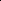           Pe cale de consecinţă se impune ca necesară îndreptarea erorii materiale din inventarul centralizat al bunurilor din domeniul public al statului, prin actualizarea în conformitate cu prezentul proiect de act normativ, în temeiul prevederilor art. 288 alin. (1) din Ordonanţa de urgenţă a Guvernului nr. 57/2019, cu modificările şi completările ulterioare, coroborat cu prevederile art. 2 alin. (1) din Hotărârea Guvernului nr. 1705/2006, cu modificările și completările ulterioare.                 Promovarea în Herghelia Națională se efectuează în momentul în care aceste cabaline ajung la o vârstă (minim 3 ani sau 3 ani și 6 luni) în funcție de rasă, la care cabalinele ar putea îndeplini criteriile de bonitare care sunt necesare a exista pentru fiecare cabalină în parte, conform legislaƫiei specifice în vigoare, respectiv Legea nr. 389/2005, cu modificările ulterioare şi Legea zootehniei nr. 32/2019, cu modificările ulterioare.        Promovarea acestor cabaline se face în baza proceselor-verbale de promovare a tineretului cabalin, respectiv a proceselor-verbale de clasare ale comisiilor naţionale de clasare şi evaluare a cabalinelor numite prin Ordinul ministrului agriculturii şi dezvoltării rurale nr. 152/2010 pentru stabilirea componenței Comisiei Naționale de Clasare și Evaluare a Cabalinelor de Rasă şi a Ordinului ministrului mediului, apelor și pădurilor nr. 1087/2020 privind aprobarea normelor de cheltuieli finanţate de la bugetul de stat pentru întreţinerea cabalinelor care fac parte din categoria Herghelia Naţională, precum şi aprobarea preţurilor de decontare pentru cabalinele promovate în Herghelia Naţională, prin care se stabilește că acestea îndeplinesc condițiile legale pentru a fi folosite sau nu la reproducție.           Prezentul proiect de act normativ vizează trecerea din domeniul public în domeniul privat al statului a bunurilor mobile din inventarul centralizat pentru perioada 01.06.2021-31.12.2022, în vederea valorificării acestora.          Trecerea bunurilor din domeniul public al statului în domeniul privat se face în temeiul prevederilor art. 361 alin. (1) din Ordonanța de urgență a Guvernului nr. 57/2019, cu modificările și completările ulterioare.          Operațiunea juridică de trecere din proprietatea publică a statului în proprietatea privată a acestuia are ca bază legală procesul verbal de clasare a cabalinelor, cu secțiune de ieșire/trecere din Herghelia Naƫională conform prevederilor din Legea nr. 389/2005, cu modificările ulterioare.             Operațiunea se realizează de către Comisia Națională de Clasare și Evaluare a Cabalinelor de Rasă numită prin Ordinul ministrului agriculturii şi dezvoltării rurale nr. 152/2010, care, în urma examinării individuale a efectivelor de cabaline, a rezultatelor obținute la fișa de bonitare, a registrului de tratamente, a registrului de mânji, a condicii de montă și fătări și în baza prevederilor art. 361 alin. (3) din Ordonanța de urgență a Guvernului nr. 57/2019, cu modificările şi completările ulterioare, propune ieșirea cabalinelor din Herghelia Naƫională pe următoarele motive:a) ieșirea din categoria „iepe mamă” se realizează în urma consultărilor evidențelor zootehnice ale unității, a verificării paternității, a stării de sănătate și a stadiului activității de reproducție;b) ieșirea din categoriile „armăsari de montă publică și armăsari pepinieri” se realizează în urma consultării registrelor privind activitatea de reproducție, a registrului de tratamente a verificării paternității sau în unele situații în vederea testării în sportul ecvestru de înaltă performanță;c) ieșiri din categoriile „armăsari de montă publică”,  armăsari pepinieri” și „iepe mamă”  în principal sunt cauzate de uzură fiziologică, de starea de sănătate care face imposibilă folosirea la reproducție, în situația unor accidente sau în unele cazuri excepționale datorită unui  supranumerar pe linie genealogică.         Prin promovarea prezentului proiect de act normativ se are în vedere actualizarea datelor de identificare și a caracteristicilor tehnice, precum și trecerea din domeniul public în domeniul privat al statului a 158 bunuri mobile din inventarul centralizat al bunurilor din domeniul public al statului, având datele de identificare prevăzute în anexa care face parte integrantă din proiectul de act normativ. Acestea reprezintă cabaline din patrimoniul public, clasate în subunitățile RNP – Romsilva Direcția de Creștere, Exploatare și Amelioarare a Cabalinelor RA, ca urmare a desfășurării lucrărilor de evaluare și clasare a efectivelor de cabaline aparținând patrimoniului public al statului, reformate din Herghelia Națională de către Comisia Națională de Clasare și Evaluare a Cabalinelor de Rasa realizat în intervalul 01.06.2021-31.12.2022, prin procese - verbale de clasare a cabalinelor.         Caracteristicile tehnice se actualizeză în sensul completării cu datele microcipului individual alocat de către Agenţia Natională pentru Zootehnie “Prof. Dr. G. K. Constantinescu” și cu datele de dangalizare, ce sunt însemnele folosite pentru individualizarea animalelor. Identitatea cabalinei se face prin lucrările de identificare și individualizare în prima luna din viață prin implantarea unui microcip care are un număr de unic pentru fiecare cabalină și prin operațiunea de dangalizare cu fierul încins prin dangalele aplicate la vârsta înțărcării și constau în simbolurile pentru: linia și numărul de reproducător al tatalui și simbolul liniei genealogice a mamei pe de o parte. Iar pe de altă parte, numărul de ordine al produsului și simbolul sau inițiala hergheliei unde s-a născut și a fost înregistrat mânzul. Dangalele au caracter permanent, aplicându-se prin metoda fierului roșu în jurul vârstei de 6 luni a cabalinei.Pentru cabalinele care se găsesc în categoria “iepe mama”– din punct de vedere zootehnic, acestea primesc indicativul/numărul de iapă mamă, abia în momentul intrării la reproducție (minim 3 ani sau 3 ani și 6 luni), ca atare, în pașapoartele cablinelor respective, care sunt emise în primul an de viață, apare doar numele cabalinei, fără numărul de iapă mamă (care urmează a fi alocat ulterior). Totodată dangalele de pe gât se atribuie tot cu această ocazie, fiind considerate elemente tehnice aduse în susținerea identității cabalinelor respective, pentru identificarea lor corectă ca fiind cabaline aprobate la reproducție.        Pentru cabaline ce fac trecerea din categoria Armăsar de Montă Publică în categoria Armăsar Pepinier, Comisia Națională de Clasare și Evaluare a Cabalinelor de Rasă atribuie cabalinelor numele de reproducător, în funcție de regulile Registrului genealogic al rasei din care cabalinele respective fac parte. Acest nume, la unele rase, este diferit de numele de mânz cu care este înregistrat în evidentele zootehnice și economice primare de până la data atribuirii, însă datele de identificare, respectiv, dangalele și microcipul rămân aceleași. Situația este reversibilă: dacă trec din categoria Armăsar Pepinier în Armăsar de Montă Publică, aceștia își reiau numele de Armăsar de Montă Publică (adică numele de mânz).                   De asemenea, au fost actualizate datele de identificare, precum denumirea și data nașterii, acolo unde a fost cazul, prin depunerea documentelor în vederea justificării realității.           Comisia de clasare este formată din specialiști (ingineri zootehniști, medici veterinari), conform prevederilor legale în vigoare în domeniu zootehniei, care nu sunt angajați ai RNP – Romsilva Direcția de Creștere, Exploatare și Amelioarare a Cabalinelor RA. Astfel, procesele-verbale de clasare nu sunt concepute și redactate de către angajații RNP – Romsilva Direcția de Creștere, Exploatare și Amelioarare a Cabalinelor RA, aceștia având doar rol de observatori în cadrul lucrărilor de clasare a cabalinelor. Așadar, în unele procese-verbale de clasare, există mențiunea de trecere în categoria Sport, iar conform prevederilor Legii nr.389/2005, cu modificările ulterioare, categoria Sport, în care s-a facut trecerea nu mai face parte din categoria Herghelia Națională, și dintr-o eroare de tehnoredactare, comisia nu a folosit termenul de „ieșire” din categoria Iapă Mamă și a folosit termenul de „trecere în categoaria Sport".          Pe cale de consecinţă se impune ca necesară îndreptarea erorii materiale din inventarul centralizat al bunurilor din domeniul public al statului, prin actualizarea în conformitate cu prezentul proiect de act normativ, în temeiul prevederilor art. 288 alin. (1) din Ordonanţa de urgenţă a Guvernului nr. 57/2019, cu modificările şi completările ulterioare, coroborat cu prevederile art. 2 alin. (1) din Hotărârea Guvernului nr. 1705/2006, cu modificările și completările ulterioare.                 Promovarea în Herghelia Națională se efectuează în momentul în care aceste cabaline ajung la o vârstă (minim 3 ani sau 3 ani și 6 luni) în funcție de rasă, la care cabalinele ar putea îndeplini criteriile de bonitare care sunt necesare a exista pentru fiecare cabalină în parte, conform legislaƫiei specifice în vigoare, respectiv Legea nr. 389/2005, cu modificările ulterioare şi Legea zootehniei nr. 32/2019, cu modificările ulterioare.        Promovarea acestor cabaline se face în baza proceselor-verbale de promovare a tineretului cabalin, respectiv a proceselor-verbale de clasare ale comisiilor naţionale de clasare şi evaluare a cabalinelor numite prin Ordinul ministrului agriculturii şi dezvoltării rurale nr. 152/2010 pentru stabilirea componenței Comisiei Naționale de Clasare și Evaluare a Cabalinelor de Rasă şi a Ordinului ministrului mediului, apelor și pădurilor nr. 1087/2020 privind aprobarea normelor de cheltuieli finanţate de la bugetul de stat pentru întreţinerea cabalinelor care fac parte din categoria Herghelia Naţională, precum şi aprobarea preţurilor de decontare pentru cabalinele promovate în Herghelia Naţională, prin care se stabilește că acestea îndeplinesc condițiile legale pentru a fi folosite sau nu la reproducție.           Prezentul proiect de act normativ vizează trecerea din domeniul public în domeniul privat al statului a bunurilor mobile din inventarul centralizat pentru perioada 01.06.2021-31.12.2022, în vederea valorificării acestora.          Trecerea bunurilor din domeniul public al statului în domeniul privat se face în temeiul prevederilor art. 361 alin. (1) din Ordonanța de urgență a Guvernului nr. 57/2019, cu modificările și completările ulterioare.          Operațiunea juridică de trecere din proprietatea publică a statului în proprietatea privată a acestuia are ca bază legală procesul verbal de clasare a cabalinelor, cu secțiune de ieșire/trecere din Herghelia Naƫională conform prevederilor din Legea nr. 389/2005, cu modificările ulterioare.             Operațiunea se realizează de către Comisia Națională de Clasare și Evaluare a Cabalinelor de Rasă numită prin Ordinul ministrului agriculturii şi dezvoltării rurale nr. 152/2010, care, în urma examinării individuale a efectivelor de cabaline, a rezultatelor obținute la fișa de bonitare, a registrului de tratamente, a registrului de mânji, a condicii de montă și fătări și în baza prevederilor art. 361 alin. (3) din Ordonanța de urgență a Guvernului nr. 57/2019, cu modificările şi completările ulterioare, propune ieșirea cabalinelor din Herghelia Naƫională pe următoarele motive:a) ieșirea din categoria „iepe mamă” se realizează în urma consultărilor evidențelor zootehnice ale unității, a verificării paternității, a stării de sănătate și a stadiului activității de reproducție;b) ieșirea din categoriile „armăsari de montă publică și armăsari pepinieri” se realizează în urma consultării registrelor privind activitatea de reproducție, a registrului de tratamente a verificării paternității sau în unele situații în vederea testării în sportul ecvestru de înaltă performanță;c) ieșiri din categoriile „armăsari de montă publică”,  armăsari pepinieri” și „iepe mamă”  în principal sunt cauzate de uzură fiziologică, de starea de sănătate care face imposibilă folosirea la reproducție, în situația unor accidente sau în unele cazuri excepționale datorită unui  supranumerar pe linie genealogică.         Prin promovarea prezentului proiect de act normativ se are în vedere actualizarea datelor de identificare și a caracteristicilor tehnice, precum și trecerea din domeniul public în domeniul privat al statului a 158 bunuri mobile din inventarul centralizat al bunurilor din domeniul public al statului, având datele de identificare prevăzute în anexa care face parte integrantă din proiectul de act normativ. Acestea reprezintă cabaline din patrimoniul public, clasate în subunitățile RNP – Romsilva Direcția de Creștere, Exploatare și Amelioarare a Cabalinelor RA, ca urmare a desfășurării lucrărilor de evaluare și clasare a efectivelor de cabaline aparținând patrimoniului public al statului, reformate din Herghelia Națională de către Comisia Națională de Clasare și Evaluare a Cabalinelor de Rasa realizat în intervalul 01.06.2021-31.12.2022, prin procese - verbale de clasare a cabalinelor.         Caracteristicile tehnice se actualizeză în sensul completării cu datele microcipului individual alocat de către Agenţia Natională pentru Zootehnie “Prof. Dr. G. K. Constantinescu” și cu datele de dangalizare, ce sunt însemnele folosite pentru individualizarea animalelor. Identitatea cabalinei se face prin lucrările de identificare și individualizare în prima luna din viață prin implantarea unui microcip care are un număr de unic pentru fiecare cabalină și prin operațiunea de dangalizare cu fierul încins prin dangalele aplicate la vârsta înțărcării și constau în simbolurile pentru: linia și numărul de reproducător al tatalui și simbolul liniei genealogice a mamei pe de o parte. Iar pe de altă parte, numărul de ordine al produsului și simbolul sau inițiala hergheliei unde s-a născut și a fost înregistrat mânzul. Dangalele au caracter permanent, aplicându-se prin metoda fierului roșu în jurul vârstei de 6 luni a cabalinei.Pentru cabalinele care se găsesc în categoria “iepe mama”– din punct de vedere zootehnic, acestea primesc indicativul/numărul de iapă mamă, abia în momentul intrării la reproducție (minim 3 ani sau 3 ani și 6 luni), ca atare, în pașapoartele cablinelor respective, care sunt emise în primul an de viață, apare doar numele cabalinei, fără numărul de iapă mamă (care urmează a fi alocat ulterior). Totodată dangalele de pe gât se atribuie tot cu această ocazie, fiind considerate elemente tehnice aduse în susținerea identității cabalinelor respective, pentru identificarea lor corectă ca fiind cabaline aprobate la reproducție.        Pentru cabaline ce fac trecerea din categoria Armăsar de Montă Publică în categoria Armăsar Pepinier, Comisia Națională de Clasare și Evaluare a Cabalinelor de Rasă atribuie cabalinelor numele de reproducător, în funcție de regulile Registrului genealogic al rasei din care cabalinele respective fac parte. Acest nume, la unele rase, este diferit de numele de mânz cu care este înregistrat în evidentele zootehnice și economice primare de până la data atribuirii, însă datele de identificare, respectiv, dangalele și microcipul rămân aceleași. Situația este reversibilă: dacă trec din categoria Armăsar Pepinier în Armăsar de Montă Publică, aceștia își reiau numele de Armăsar de Montă Publică (adică numele de mânz).                   De asemenea, au fost actualizate datele de identificare, precum denumirea și data nașterii, acolo unde a fost cazul, prin depunerea documentelor în vederea justificării realității.           Comisia de clasare este formată din specialiști (ingineri zootehniști, medici veterinari), conform prevederilor legale în vigoare în domeniu zootehniei, care nu sunt angajați ai RNP – Romsilva Direcția de Creștere, Exploatare și Amelioarare a Cabalinelor RA. Astfel, procesele-verbale de clasare nu sunt concepute și redactate de către angajații RNP – Romsilva Direcția de Creștere, Exploatare și Amelioarare a Cabalinelor RA, aceștia având doar rol de observatori în cadrul lucrărilor de clasare a cabalinelor. Așadar, în unele procese-verbale de clasare, există mențiunea de trecere în categoria Sport, iar conform prevederilor Legii nr.389/2005, cu modificările ulterioare, categoria Sport, în care s-a facut trecerea nu mai face parte din categoria Herghelia Națională, și dintr-o eroare de tehnoredactare, comisia nu a folosit termenul de „ieșire” din categoria Iapă Mamă și a folosit termenul de „trecere în categoaria Sport".          Pe cale de consecinţă se impune ca necesară îndreptarea erorii materiale din inventarul centralizat al bunurilor din domeniul public al statului, prin actualizarea în conformitate cu prezentul proiect de act normativ, în temeiul prevederilor art. 288 alin. (1) din Ordonanţa de urgenţă a Guvernului nr. 57/2019, cu modificările şi completările ulterioare, coroborat cu prevederile art. 2 alin. (1) din Hotărârea Guvernului nr. 1705/2006, cu modificările și completările ulterioare.                 Promovarea în Herghelia Națională se efectuează în momentul în care aceste cabaline ajung la o vârstă (minim 3 ani sau 3 ani și 6 luni) în funcție de rasă, la care cabalinele ar putea îndeplini criteriile de bonitare care sunt necesare a exista pentru fiecare cabalină în parte, conform legislaƫiei specifice în vigoare, respectiv Legea nr. 389/2005, cu modificările ulterioare şi Legea zootehniei nr. 32/2019, cu modificările ulterioare.        Promovarea acestor cabaline se face în baza proceselor-verbale de promovare a tineretului cabalin, respectiv a proceselor-verbale de clasare ale comisiilor naţionale de clasare şi evaluare a cabalinelor numite prin Ordinul ministrului agriculturii şi dezvoltării rurale nr. 152/2010 pentru stabilirea componenței Comisiei Naționale de Clasare și Evaluare a Cabalinelor de Rasă şi a Ordinului ministrului mediului, apelor și pădurilor nr. 1087/2020 privind aprobarea normelor de cheltuieli finanţate de la bugetul de stat pentru întreţinerea cabalinelor care fac parte din categoria Herghelia Naţională, precum şi aprobarea preţurilor de decontare pentru cabalinele promovate în Herghelia Naţională, prin care se stabilește că acestea îndeplinesc condițiile legale pentru a fi folosite sau nu la reproducție.           Prezentul proiect de act normativ vizează trecerea din domeniul public în domeniul privat al statului a bunurilor mobile din inventarul centralizat pentru perioada 01.06.2021-31.12.2022, în vederea valorificării acestora.          Trecerea bunurilor din domeniul public al statului în domeniul privat se face în temeiul prevederilor art. 361 alin. (1) din Ordonanța de urgență a Guvernului nr. 57/2019, cu modificările și completările ulterioare.          Operațiunea juridică de trecere din proprietatea publică a statului în proprietatea privată a acestuia are ca bază legală procesul verbal de clasare a cabalinelor, cu secțiune de ieșire/trecere din Herghelia Naƫională conform prevederilor din Legea nr. 389/2005, cu modificările ulterioare.             Operațiunea se realizează de către Comisia Națională de Clasare și Evaluare a Cabalinelor de Rasă numită prin Ordinul ministrului agriculturii şi dezvoltării rurale nr. 152/2010, care, în urma examinării individuale a efectivelor de cabaline, a rezultatelor obținute la fișa de bonitare, a registrului de tratamente, a registrului de mânji, a condicii de montă și fătări și în baza prevederilor art. 361 alin. (3) din Ordonanța de urgență a Guvernului nr. 57/2019, cu modificările şi completările ulterioare, propune ieșirea cabalinelor din Herghelia Naƫională pe următoarele motive:a) ieșirea din categoria „iepe mamă” se realizează în urma consultărilor evidențelor zootehnice ale unității, a verificării paternității, a stării de sănătate și a stadiului activității de reproducție;b) ieșirea din categoriile „armăsari de montă publică și armăsari pepinieri” se realizează în urma consultării registrelor privind activitatea de reproducție, a registrului de tratamente a verificării paternității sau în unele situații în vederea testării în sportul ecvestru de înaltă performanță;c) ieșiri din categoriile „armăsari de montă publică”,  armăsari pepinieri” și „iepe mamă”  în principal sunt cauzate de uzură fiziologică, de starea de sănătate care face imposibilă folosirea la reproducție, în situația unor accidente sau în unele cazuri excepționale datorită unui  supranumerar pe linie genealogică.         Prin promovarea prezentului proiect de act normativ se are în vedere actualizarea datelor de identificare și a caracteristicilor tehnice, precum și trecerea din domeniul public în domeniul privat al statului a 158 bunuri mobile din inventarul centralizat al bunurilor din domeniul public al statului, având datele de identificare prevăzute în anexa care face parte integrantă din proiectul de act normativ. Acestea reprezintă cabaline din patrimoniul public, clasate în subunitățile RNP – Romsilva Direcția de Creștere, Exploatare și Amelioarare a Cabalinelor RA, ca urmare a desfășurării lucrărilor de evaluare și clasare a efectivelor de cabaline aparținând patrimoniului public al statului, reformate din Herghelia Națională de către Comisia Națională de Clasare și Evaluare a Cabalinelor de Rasa realizat în intervalul 01.06.2021-31.12.2022, prin procese - verbale de clasare a cabalinelor.         Caracteristicile tehnice se actualizeză în sensul completării cu datele microcipului individual alocat de către Agenţia Natională pentru Zootehnie “Prof. Dr. G. K. Constantinescu” și cu datele de dangalizare, ce sunt însemnele folosite pentru individualizarea animalelor. Identitatea cabalinei se face prin lucrările de identificare și individualizare în prima luna din viață prin implantarea unui microcip care are un număr de unic pentru fiecare cabalină și prin operațiunea de dangalizare cu fierul încins prin dangalele aplicate la vârsta înțărcării și constau în simbolurile pentru: linia și numărul de reproducător al tatalui și simbolul liniei genealogice a mamei pe de o parte. Iar pe de altă parte, numărul de ordine al produsului și simbolul sau inițiala hergheliei unde s-a născut și a fost înregistrat mânzul. Dangalele au caracter permanent, aplicându-se prin metoda fierului roșu în jurul vârstei de 6 luni a cabalinei.Pentru cabalinele care se găsesc în categoria “iepe mama”– din punct de vedere zootehnic, acestea primesc indicativul/numărul de iapă mamă, abia în momentul intrării la reproducție (minim 3 ani sau 3 ani și 6 luni), ca atare, în pașapoartele cablinelor respective, care sunt emise în primul an de viață, apare doar numele cabalinei, fără numărul de iapă mamă (care urmează a fi alocat ulterior). Totodată dangalele de pe gât se atribuie tot cu această ocazie, fiind considerate elemente tehnice aduse în susținerea identității cabalinelor respective, pentru identificarea lor corectă ca fiind cabaline aprobate la reproducție.        Pentru cabaline ce fac trecerea din categoria Armăsar de Montă Publică în categoria Armăsar Pepinier, Comisia Națională de Clasare și Evaluare a Cabalinelor de Rasă atribuie cabalinelor numele de reproducător, în funcție de regulile Registrului genealogic al rasei din care cabalinele respective fac parte. Acest nume, la unele rase, este diferit de numele de mânz cu care este înregistrat în evidentele zootehnice și economice primare de până la data atribuirii, însă datele de identificare, respectiv, dangalele și microcipul rămân aceleași. Situația este reversibilă: dacă trec din categoria Armăsar Pepinier în Armăsar de Montă Publică, aceștia își reiau numele de Armăsar de Montă Publică (adică numele de mânz).                   De asemenea, au fost actualizate datele de identificare, precum denumirea și data nașterii, acolo unde a fost cazul, prin depunerea documentelor în vederea justificării realității.           Comisia de clasare este formată din specialiști (ingineri zootehniști, medici veterinari), conform prevederilor legale în vigoare în domeniu zootehniei, care nu sunt angajați ai RNP – Romsilva Direcția de Creștere, Exploatare și Amelioarare a Cabalinelor RA. Astfel, procesele-verbale de clasare nu sunt concepute și redactate de către angajații RNP – Romsilva Direcția de Creștere, Exploatare și Amelioarare a Cabalinelor RA, aceștia având doar rol de observatori în cadrul lucrărilor de clasare a cabalinelor. Așadar, în unele procese-verbale de clasare, există mențiunea de trecere în categoria Sport, iar conform prevederilor Legii nr.389/2005, cu modificările ulterioare, categoria Sport, în care s-a facut trecerea nu mai face parte din categoria Herghelia Națională, și dintr-o eroare de tehnoredactare, comisia nu a folosit termenul de „ieșire” din categoria Iapă Mamă și a folosit termenul de „trecere în categoaria Sport".          Pe cale de consecinţă se impune ca necesară îndreptarea erorii materiale din inventarul centralizat al bunurilor din domeniul public al statului, prin actualizarea în conformitate cu prezentul proiect de act normativ, în temeiul prevederilor art. 288 alin. (1) din Ordonanţa de urgenţă a Guvernului nr. 57/2019, cu modificările şi completările ulterioare, coroborat cu prevederile art. 2 alin. (1) din Hotărârea Guvernului nr. 1705/2006, cu modificările și completările ulterioare.                 Promovarea în Herghelia Națională se efectuează în momentul în care aceste cabaline ajung la o vârstă (minim 3 ani sau 3 ani și 6 luni) în funcție de rasă, la care cabalinele ar putea îndeplini criteriile de bonitare care sunt necesare a exista pentru fiecare cabalină în parte, conform legislaƫiei specifice în vigoare, respectiv Legea nr. 389/2005, cu modificările ulterioare şi Legea zootehniei nr. 32/2019, cu modificările ulterioare.        Promovarea acestor cabaline se face în baza proceselor-verbale de promovare a tineretului cabalin, respectiv a proceselor-verbale de clasare ale comisiilor naţionale de clasare şi evaluare a cabalinelor numite prin Ordinul ministrului agriculturii şi dezvoltării rurale nr. 152/2010 pentru stabilirea componenței Comisiei Naționale de Clasare și Evaluare a Cabalinelor de Rasă şi a Ordinului ministrului mediului, apelor și pădurilor nr. 1087/2020 privind aprobarea normelor de cheltuieli finanţate de la bugetul de stat pentru întreţinerea cabalinelor care fac parte din categoria Herghelia Naţională, precum şi aprobarea preţurilor de decontare pentru cabalinele promovate în Herghelia Naţională, prin care se stabilește că acestea îndeplinesc condițiile legale pentru a fi folosite sau nu la reproducție.           Prezentul proiect de act normativ vizează trecerea din domeniul public în domeniul privat al statului a bunurilor mobile din inventarul centralizat pentru perioada 01.06.2021-31.12.2022, în vederea valorificării acestora.          Trecerea bunurilor din domeniul public al statului în domeniul privat se face în temeiul prevederilor art. 361 alin. (1) din Ordonanța de urgență a Guvernului nr. 57/2019, cu modificările și completările ulterioare.          Operațiunea juridică de trecere din proprietatea publică a statului în proprietatea privată a acestuia are ca bază legală procesul verbal de clasare a cabalinelor, cu secțiune de ieșire/trecere din Herghelia Naƫională conform prevederilor din Legea nr. 389/2005, cu modificările ulterioare.             Operațiunea se realizează de către Comisia Națională de Clasare și Evaluare a Cabalinelor de Rasă numită prin Ordinul ministrului agriculturii şi dezvoltării rurale nr. 152/2010, care, în urma examinării individuale a efectivelor de cabaline, a rezultatelor obținute la fișa de bonitare, a registrului de tratamente, a registrului de mânji, a condicii de montă și fătări și în baza prevederilor art. 361 alin. (3) din Ordonanța de urgență a Guvernului nr. 57/2019, cu modificările şi completările ulterioare, propune ieșirea cabalinelor din Herghelia Naƫională pe următoarele motive:a) ieșirea din categoria „iepe mamă” se realizează în urma consultărilor evidențelor zootehnice ale unității, a verificării paternității, a stării de sănătate și a stadiului activității de reproducție;b) ieșirea din categoriile „armăsari de montă publică și armăsari pepinieri” se realizează în urma consultării registrelor privind activitatea de reproducție, a registrului de tratamente a verificării paternității sau în unele situații în vederea testării în sportul ecvestru de înaltă performanță;c) ieșiri din categoriile „armăsari de montă publică”,  armăsari pepinieri” și „iepe mamă”  în principal sunt cauzate de uzură fiziologică, de starea de sănătate care face imposibilă folosirea la reproducție, în situația unor accidente sau în unele cazuri excepționale datorită unui  supranumerar pe linie genealogică.         Prin promovarea prezentului proiect de act normativ se are în vedere actualizarea datelor de identificare și a caracteristicilor tehnice, precum și trecerea din domeniul public în domeniul privat al statului a 158 bunuri mobile din inventarul centralizat al bunurilor din domeniul public al statului, având datele de identificare prevăzute în anexa care face parte integrantă din proiectul de act normativ. Acestea reprezintă cabaline din patrimoniul public, clasate în subunitățile RNP – Romsilva Direcția de Creștere, Exploatare și Amelioarare a Cabalinelor RA, ca urmare a desfășurării lucrărilor de evaluare și clasare a efectivelor de cabaline aparținând patrimoniului public al statului, reformate din Herghelia Națională de către Comisia Națională de Clasare și Evaluare a Cabalinelor de Rasa realizat în intervalul 01.06.2021-31.12.2022, prin procese - verbale de clasare a cabalinelor.         Caracteristicile tehnice se actualizeză în sensul completării cu datele microcipului individual alocat de către Agenţia Natională pentru Zootehnie “Prof. Dr. G. K. Constantinescu” și cu datele de dangalizare, ce sunt însemnele folosite pentru individualizarea animalelor. Identitatea cabalinei se face prin lucrările de identificare și individualizare în prima luna din viață prin implantarea unui microcip care are un număr de unic pentru fiecare cabalină și prin operațiunea de dangalizare cu fierul încins prin dangalele aplicate la vârsta înțărcării și constau în simbolurile pentru: linia și numărul de reproducător al tatalui și simbolul liniei genealogice a mamei pe de o parte. Iar pe de altă parte, numărul de ordine al produsului și simbolul sau inițiala hergheliei unde s-a născut și a fost înregistrat mânzul. Dangalele au caracter permanent, aplicându-se prin metoda fierului roșu în jurul vârstei de 6 luni a cabalinei.Pentru cabalinele care se găsesc în categoria “iepe mama”– din punct de vedere zootehnic, acestea primesc indicativul/numărul de iapă mamă, abia în momentul intrării la reproducție (minim 3 ani sau 3 ani și 6 luni), ca atare, în pașapoartele cablinelor respective, care sunt emise în primul an de viață, apare doar numele cabalinei, fără numărul de iapă mamă (care urmează a fi alocat ulterior). Totodată dangalele de pe gât se atribuie tot cu această ocazie, fiind considerate elemente tehnice aduse în susținerea identității cabalinelor respective, pentru identificarea lor corectă ca fiind cabaline aprobate la reproducție.        Pentru cabaline ce fac trecerea din categoria Armăsar de Montă Publică în categoria Armăsar Pepinier, Comisia Națională de Clasare și Evaluare a Cabalinelor de Rasă atribuie cabalinelor numele de reproducător, în funcție de regulile Registrului genealogic al rasei din care cabalinele respective fac parte. Acest nume, la unele rase, este diferit de numele de mânz cu care este înregistrat în evidentele zootehnice și economice primare de până la data atribuirii, însă datele de identificare, respectiv, dangalele și microcipul rămân aceleași. Situația este reversibilă: dacă trec din categoria Armăsar Pepinier în Armăsar de Montă Publică, aceștia își reiau numele de Armăsar de Montă Publică (adică numele de mânz).                   De asemenea, au fost actualizate datele de identificare, precum denumirea și data nașterii, acolo unde a fost cazul, prin depunerea documentelor în vederea justificării realității.           Comisia de clasare este formată din specialiști (ingineri zootehniști, medici veterinari), conform prevederilor legale în vigoare în domeniu zootehniei, care nu sunt angajați ai RNP – Romsilva Direcția de Creștere, Exploatare și Amelioarare a Cabalinelor RA. Astfel, procesele-verbale de clasare nu sunt concepute și redactate de către angajații RNP – Romsilva Direcția de Creștere, Exploatare și Amelioarare a Cabalinelor RA, aceștia având doar rol de observatori în cadrul lucrărilor de clasare a cabalinelor. Așadar, în unele procese-verbale de clasare, există mențiunea de trecere în categoria Sport, iar conform prevederilor Legii nr.389/2005, cu modificările ulterioare, categoria Sport, în care s-a facut trecerea nu mai face parte din categoria Herghelia Națională, și dintr-o eroare de tehnoredactare, comisia nu a folosit termenul de „ieșire” din categoria Iapă Mamă și a folosit termenul de „trecere în categoaria Sport".          Pe cale de consecinţă se impune ca necesară îndreptarea erorii materiale din inventarul centralizat al bunurilor din domeniul public al statului, prin actualizarea în conformitate cu prezentul proiect de act normativ, în temeiul prevederilor art. 288 alin. (1) din Ordonanţa de urgenţă a Guvernului nr. 57/2019, cu modificările şi completările ulterioare, coroborat cu prevederile art. 2 alin. (1) din Hotărârea Guvernului nr. 1705/2006, cu modificările și completările ulterioare.                 Promovarea în Herghelia Națională se efectuează în momentul în care aceste cabaline ajung la o vârstă (minim 3 ani sau 3 ani și 6 luni) în funcție de rasă, la care cabalinele ar putea îndeplini criteriile de bonitare care sunt necesare a exista pentru fiecare cabalină în parte, conform legislaƫiei specifice în vigoare, respectiv Legea nr. 389/2005, cu modificările ulterioare şi Legea zootehniei nr. 32/2019, cu modificările ulterioare.        Promovarea acestor cabaline se face în baza proceselor-verbale de promovare a tineretului cabalin, respectiv a proceselor-verbale de clasare ale comisiilor naţionale de clasare şi evaluare a cabalinelor numite prin Ordinul ministrului agriculturii şi dezvoltării rurale nr. 152/2010 pentru stabilirea componenței Comisiei Naționale de Clasare și Evaluare a Cabalinelor de Rasă şi a Ordinului ministrului mediului, apelor și pădurilor nr. 1087/2020 privind aprobarea normelor de cheltuieli finanţate de la bugetul de stat pentru întreţinerea cabalinelor care fac parte din categoria Herghelia Naţională, precum şi aprobarea preţurilor de decontare pentru cabalinele promovate în Herghelia Naţională, prin care se stabilește că acestea îndeplinesc condițiile legale pentru a fi folosite sau nu la reproducție.           Prezentul proiect de act normativ vizează trecerea din domeniul public în domeniul privat al statului a bunurilor mobile din inventarul centralizat pentru perioada 01.06.2021-31.12.2022, în vederea valorificării acestora.          Trecerea bunurilor din domeniul public al statului în domeniul privat se face în temeiul prevederilor art. 361 alin. (1) din Ordonanța de urgență a Guvernului nr. 57/2019, cu modificările și completările ulterioare.          Operațiunea juridică de trecere din proprietatea publică a statului în proprietatea privată a acestuia are ca bază legală procesul verbal de clasare a cabalinelor, cu secțiune de ieșire/trecere din Herghelia Naƫională conform prevederilor din Legea nr. 389/2005, cu modificările ulterioare.             Operațiunea se realizează de către Comisia Națională de Clasare și Evaluare a Cabalinelor de Rasă numită prin Ordinul ministrului agriculturii şi dezvoltării rurale nr. 152/2010, care, în urma examinării individuale a efectivelor de cabaline, a rezultatelor obținute la fișa de bonitare, a registrului de tratamente, a registrului de mânji, a condicii de montă și fătări și în baza prevederilor art. 361 alin. (3) din Ordonanța de urgență a Guvernului nr. 57/2019, cu modificările şi completările ulterioare, propune ieșirea cabalinelor din Herghelia Naƫională pe următoarele motive:a) ieșirea din categoria „iepe mamă” se realizează în urma consultărilor evidențelor zootehnice ale unității, a verificării paternității, a stării de sănătate și a stadiului activității de reproducție;b) ieșirea din categoriile „armăsari de montă publică și armăsari pepinieri” se realizează în urma consultării registrelor privind activitatea de reproducție, a registrului de tratamente a verificării paternității sau în unele situații în vederea testării în sportul ecvestru de înaltă performanță;c) ieșiri din categoriile „armăsari de montă publică”,  armăsari pepinieri” și „iepe mamă”  în principal sunt cauzate de uzură fiziologică, de starea de sănătate care face imposibilă folosirea la reproducție, în situația unor accidente sau în unele cazuri excepționale datorită unui  supranumerar pe linie genealogică.         Prin promovarea prezentului proiect de act normativ se are în vedere actualizarea datelor de identificare și a caracteristicilor tehnice, precum și trecerea din domeniul public în domeniul privat al statului a 158 bunuri mobile din inventarul centralizat al bunurilor din domeniul public al statului, având datele de identificare prevăzute în anexa care face parte integrantă din proiectul de act normativ. Acestea reprezintă cabaline din patrimoniul public, clasate în subunitățile RNP – Romsilva Direcția de Creștere, Exploatare și Amelioarare a Cabalinelor RA, ca urmare a desfășurării lucrărilor de evaluare și clasare a efectivelor de cabaline aparținând patrimoniului public al statului, reformate din Herghelia Națională de către Comisia Națională de Clasare și Evaluare a Cabalinelor de Rasa realizat în intervalul 01.06.2021-31.12.2022, prin procese - verbale de clasare a cabalinelor.         Caracteristicile tehnice se actualizeză în sensul completării cu datele microcipului individual alocat de către Agenţia Natională pentru Zootehnie “Prof. Dr. G. K. Constantinescu” și cu datele de dangalizare, ce sunt însemnele folosite pentru individualizarea animalelor. Identitatea cabalinei se face prin lucrările de identificare și individualizare în prima luna din viață prin implantarea unui microcip care are un număr de unic pentru fiecare cabalină și prin operațiunea de dangalizare cu fierul încins prin dangalele aplicate la vârsta înțărcării și constau în simbolurile pentru: linia și numărul de reproducător al tatalui și simbolul liniei genealogice a mamei pe de o parte. Iar pe de altă parte, numărul de ordine al produsului și simbolul sau inițiala hergheliei unde s-a născut și a fost înregistrat mânzul. Dangalele au caracter permanent, aplicându-se prin metoda fierului roșu în jurul vârstei de 6 luni a cabalinei.Pentru cabalinele care se găsesc în categoria “iepe mama”– din punct de vedere zootehnic, acestea primesc indicativul/numărul de iapă mamă, abia în momentul intrării la reproducție (minim 3 ani sau 3 ani și 6 luni), ca atare, în pașapoartele cablinelor respective, care sunt emise în primul an de viață, apare doar numele cabalinei, fără numărul de iapă mamă (care urmează a fi alocat ulterior). Totodată dangalele de pe gât se atribuie tot cu această ocazie, fiind considerate elemente tehnice aduse în susținerea identității cabalinelor respective, pentru identificarea lor corectă ca fiind cabaline aprobate la reproducție.        Pentru cabaline ce fac trecerea din categoria Armăsar de Montă Publică în categoria Armăsar Pepinier, Comisia Națională de Clasare și Evaluare a Cabalinelor de Rasă atribuie cabalinelor numele de reproducător, în funcție de regulile Registrului genealogic al rasei din care cabalinele respective fac parte. Acest nume, la unele rase, este diferit de numele de mânz cu care este înregistrat în evidentele zootehnice și economice primare de până la data atribuirii, însă datele de identificare, respectiv, dangalele și microcipul rămân aceleași. Situația este reversibilă: dacă trec din categoria Armăsar Pepinier în Armăsar de Montă Publică, aceștia își reiau numele de Armăsar de Montă Publică (adică numele de mânz).                   De asemenea, au fost actualizate datele de identificare, precum denumirea și data nașterii, acolo unde a fost cazul, prin depunerea documentelor în vederea justificării realității.           Comisia de clasare este formată din specialiști (ingineri zootehniști, medici veterinari), conform prevederilor legale în vigoare în domeniu zootehniei, care nu sunt angajați ai RNP – Romsilva Direcția de Creștere, Exploatare și Amelioarare a Cabalinelor RA. Astfel, procesele-verbale de clasare nu sunt concepute și redactate de către angajații RNP – Romsilva Direcția de Creștere, Exploatare și Amelioarare a Cabalinelor RA, aceștia având doar rol de observatori în cadrul lucrărilor de clasare a cabalinelor. Așadar, în unele procese-verbale de clasare, există mențiunea de trecere în categoria Sport, iar conform prevederilor Legii nr.389/2005, cu modificările ulterioare, categoria Sport, în care s-a facut trecerea nu mai face parte din categoria Herghelia Națională, și dintr-o eroare de tehnoredactare, comisia nu a folosit termenul de „ieșire” din categoria Iapă Mamă și a folosit termenul de „trecere în categoaria Sport".          Pe cale de consecinţă se impune ca necesară îndreptarea erorii materiale din inventarul centralizat al bunurilor din domeniul public al statului, prin actualizarea în conformitate cu prezentul proiect de act normativ, în temeiul prevederilor art. 288 alin. (1) din Ordonanţa de urgenţă a Guvernului nr. 57/2019, cu modificările şi completările ulterioare, coroborat cu prevederile art. 2 alin. (1) din Hotărârea Guvernului nr. 1705/2006, cu modificările și completările ulterioare.                 Promovarea în Herghelia Națională se efectuează în momentul în care aceste cabaline ajung la o vârstă (minim 3 ani sau 3 ani și 6 luni) în funcție de rasă, la care cabalinele ar putea îndeplini criteriile de bonitare care sunt necesare a exista pentru fiecare cabalină în parte, conform legislaƫiei specifice în vigoare, respectiv Legea nr. 389/2005, cu modificările ulterioare şi Legea zootehniei nr. 32/2019, cu modificările ulterioare.        Promovarea acestor cabaline se face în baza proceselor-verbale de promovare a tineretului cabalin, respectiv a proceselor-verbale de clasare ale comisiilor naţionale de clasare şi evaluare a cabalinelor numite prin Ordinul ministrului agriculturii şi dezvoltării rurale nr. 152/2010 pentru stabilirea componenței Comisiei Naționale de Clasare și Evaluare a Cabalinelor de Rasă şi a Ordinului ministrului mediului, apelor și pădurilor nr. 1087/2020 privind aprobarea normelor de cheltuieli finanţate de la bugetul de stat pentru întreţinerea cabalinelor care fac parte din categoria Herghelia Naţională, precum şi aprobarea preţurilor de decontare pentru cabalinele promovate în Herghelia Naţională, prin care se stabilește că acestea îndeplinesc condițiile legale pentru a fi folosite sau nu la reproducție.           Prezentul proiect de act normativ vizează trecerea din domeniul public în domeniul privat al statului a bunurilor mobile din inventarul centralizat pentru perioada 01.06.2021-31.12.2022, în vederea valorificării acestora.          Trecerea bunurilor din domeniul public al statului în domeniul privat se face în temeiul prevederilor art. 361 alin. (1) din Ordonanța de urgență a Guvernului nr. 57/2019, cu modificările și completările ulterioare.          Operațiunea juridică de trecere din proprietatea publică a statului în proprietatea privată a acestuia are ca bază legală procesul verbal de clasare a cabalinelor, cu secțiune de ieșire/trecere din Herghelia Naƫională conform prevederilor din Legea nr. 389/2005, cu modificările ulterioare.             Operațiunea se realizează de către Comisia Națională de Clasare și Evaluare a Cabalinelor de Rasă numită prin Ordinul ministrului agriculturii şi dezvoltării rurale nr. 152/2010, care, în urma examinării individuale a efectivelor de cabaline, a rezultatelor obținute la fișa de bonitare, a registrului de tratamente, a registrului de mânji, a condicii de montă și fătări și în baza prevederilor art. 361 alin. (3) din Ordonanța de urgență a Guvernului nr. 57/2019, cu modificările şi completările ulterioare, propune ieșirea cabalinelor din Herghelia Naƫională pe următoarele motive:a) ieșirea din categoria „iepe mamă” se realizează în urma consultărilor evidențelor zootehnice ale unității, a verificării paternității, a stării de sănătate și a stadiului activității de reproducție;b) ieșirea din categoriile „armăsari de montă publică și armăsari pepinieri” se realizează în urma consultării registrelor privind activitatea de reproducție, a registrului de tratamente a verificării paternității sau în unele situații în vederea testării în sportul ecvestru de înaltă performanță;c) ieșiri din categoriile „armăsari de montă publică”,  armăsari pepinieri” și „iepe mamă”  în principal sunt cauzate de uzură fiziologică, de starea de sănătate care face imposibilă folosirea la reproducție, în situația unor accidente sau în unele cazuri excepționale datorită unui  supranumerar pe linie genealogică.         Prin promovarea prezentului proiect de act normativ se are în vedere actualizarea datelor de identificare și a caracteristicilor tehnice, precum și trecerea din domeniul public în domeniul privat al statului a 158 bunuri mobile din inventarul centralizat al bunurilor din domeniul public al statului, având datele de identificare prevăzute în anexa care face parte integrantă din proiectul de act normativ. Acestea reprezintă cabaline din patrimoniul public, clasate în subunitățile RNP – Romsilva Direcția de Creștere, Exploatare și Amelioarare a Cabalinelor RA, ca urmare a desfășurării lucrărilor de evaluare și clasare a efectivelor de cabaline aparținând patrimoniului public al statului, reformate din Herghelia Națională de către Comisia Națională de Clasare și Evaluare a Cabalinelor de Rasa realizat în intervalul 01.06.2021-31.12.2022, prin procese - verbale de clasare a cabalinelor.         Caracteristicile tehnice se actualizeză în sensul completării cu datele microcipului individual alocat de către Agenţia Natională pentru Zootehnie “Prof. Dr. G. K. Constantinescu” și cu datele de dangalizare, ce sunt însemnele folosite pentru individualizarea animalelor. Identitatea cabalinei se face prin lucrările de identificare și individualizare în prima luna din viață prin implantarea unui microcip care are un număr de unic pentru fiecare cabalină și prin operațiunea de dangalizare cu fierul încins prin dangalele aplicate la vârsta înțărcării și constau în simbolurile pentru: linia și numărul de reproducător al tatalui și simbolul liniei genealogice a mamei pe de o parte. Iar pe de altă parte, numărul de ordine al produsului și simbolul sau inițiala hergheliei unde s-a născut și a fost înregistrat mânzul. Dangalele au caracter permanent, aplicându-se prin metoda fierului roșu în jurul vârstei de 6 luni a cabalinei.Pentru cabalinele care se găsesc în categoria “iepe mama”– din punct de vedere zootehnic, acestea primesc indicativul/numărul de iapă mamă, abia în momentul intrării la reproducție (minim 3 ani sau 3 ani și 6 luni), ca atare, în pașapoartele cablinelor respective, care sunt emise în primul an de viață, apare doar numele cabalinei, fără numărul de iapă mamă (care urmează a fi alocat ulterior). Totodată dangalele de pe gât se atribuie tot cu această ocazie, fiind considerate elemente tehnice aduse în susținerea identității cabalinelor respective, pentru identificarea lor corectă ca fiind cabaline aprobate la reproducție.        Pentru cabaline ce fac trecerea din categoria Armăsar de Montă Publică în categoria Armăsar Pepinier, Comisia Națională de Clasare și Evaluare a Cabalinelor de Rasă atribuie cabalinelor numele de reproducător, în funcție de regulile Registrului genealogic al rasei din care cabalinele respective fac parte. Acest nume, la unele rase, este diferit de numele de mânz cu care este înregistrat în evidentele zootehnice și economice primare de până la data atribuirii, însă datele de identificare, respectiv, dangalele și microcipul rămân aceleași. Situația este reversibilă: dacă trec din categoria Armăsar Pepinier în Armăsar de Montă Publică, aceștia își reiau numele de Armăsar de Montă Publică (adică numele de mânz).                   De asemenea, au fost actualizate datele de identificare, precum denumirea și data nașterii, acolo unde a fost cazul, prin depunerea documentelor în vederea justificării realității.           Comisia de clasare este formată din specialiști (ingineri zootehniști, medici veterinari), conform prevederilor legale în vigoare în domeniu zootehniei, care nu sunt angajați ai RNP – Romsilva Direcția de Creștere, Exploatare și Amelioarare a Cabalinelor RA. Astfel, procesele-verbale de clasare nu sunt concepute și redactate de către angajații RNP – Romsilva Direcția de Creștere, Exploatare și Amelioarare a Cabalinelor RA, aceștia având doar rol de observatori în cadrul lucrărilor de clasare a cabalinelor. Așadar, în unele procese-verbale de clasare, există mențiunea de trecere în categoria Sport, iar conform prevederilor Legii nr.389/2005, cu modificările ulterioare, categoria Sport, în care s-a facut trecerea nu mai face parte din categoria Herghelia Națională, și dintr-o eroare de tehnoredactare, comisia nu a folosit termenul de „ieșire” din categoria Iapă Mamă și a folosit termenul de „trecere în categoaria Sport".          Pe cale de consecinţă se impune ca necesară îndreptarea erorii materiale din inventarul centralizat al bunurilor din domeniul public al statului, prin actualizarea în conformitate cu prezentul proiect de act normativ, în temeiul prevederilor art. 288 alin. (1) din Ordonanţa de urgenţă a Guvernului nr. 57/2019, cu modificările şi completările ulterioare, coroborat cu prevederile art. 2 alin. (1) din Hotărârea Guvernului nr. 1705/2006, cu modificările și completările ulterioare.                 Promovarea în Herghelia Națională se efectuează în momentul în care aceste cabaline ajung la o vârstă (minim 3 ani sau 3 ani și 6 luni) în funcție de rasă, la care cabalinele ar putea îndeplini criteriile de bonitare care sunt necesare a exista pentru fiecare cabalină în parte, conform legislaƫiei specifice în vigoare, respectiv Legea nr. 389/2005, cu modificările ulterioare şi Legea zootehniei nr. 32/2019, cu modificările ulterioare.        Promovarea acestor cabaline se face în baza proceselor-verbale de promovare a tineretului cabalin, respectiv a proceselor-verbale de clasare ale comisiilor naţionale de clasare şi evaluare a cabalinelor numite prin Ordinul ministrului agriculturii şi dezvoltării rurale nr. 152/2010 pentru stabilirea componenței Comisiei Naționale de Clasare și Evaluare a Cabalinelor de Rasă şi a Ordinului ministrului mediului, apelor și pădurilor nr. 1087/2020 privind aprobarea normelor de cheltuieli finanţate de la bugetul de stat pentru întreţinerea cabalinelor care fac parte din categoria Herghelia Naţională, precum şi aprobarea preţurilor de decontare pentru cabalinele promovate în Herghelia Naţională, prin care se stabilește că acestea îndeplinesc condițiile legale pentru a fi folosite sau nu la reproducție.           Prezentul proiect de act normativ vizează trecerea din domeniul public în domeniul privat al statului a bunurilor mobile din inventarul centralizat pentru perioada 01.06.2021-31.12.2022, în vederea valorificării acestora.          Trecerea bunurilor din domeniul public al statului în domeniul privat se face în temeiul prevederilor art. 361 alin. (1) din Ordonanța de urgență a Guvernului nr. 57/2019, cu modificările și completările ulterioare.          Operațiunea juridică de trecere din proprietatea publică a statului în proprietatea privată a acestuia are ca bază legală procesul verbal de clasare a cabalinelor, cu secțiune de ieșire/trecere din Herghelia Naƫională conform prevederilor din Legea nr. 389/2005, cu modificările ulterioare.             Operațiunea se realizează de către Comisia Națională de Clasare și Evaluare a Cabalinelor de Rasă numită prin Ordinul ministrului agriculturii şi dezvoltării rurale nr. 152/2010, care, în urma examinării individuale a efectivelor de cabaline, a rezultatelor obținute la fișa de bonitare, a registrului de tratamente, a registrului de mânji, a condicii de montă și fătări și în baza prevederilor art. 361 alin. (3) din Ordonanța de urgență a Guvernului nr. 57/2019, cu modificările şi completările ulterioare, propune ieșirea cabalinelor din Herghelia Naƫională pe următoarele motive:a) ieșirea din categoria „iepe mamă” se realizează în urma consultărilor evidențelor zootehnice ale unității, a verificării paternității, a stării de sănătate și a stadiului activității de reproducție;b) ieșirea din categoriile „armăsari de montă publică și armăsari pepinieri” se realizează în urma consultării registrelor privind activitatea de reproducție, a registrului de tratamente a verificării paternității sau în unele situații în vederea testării în sportul ecvestru de înaltă performanță;c) ieșiri din categoriile „armăsari de montă publică”,  armăsari pepinieri” și „iepe mamă”  în principal sunt cauzate de uzură fiziologică, de starea de sănătate care face imposibilă folosirea la reproducție, în situația unor accidente sau în unele cazuri excepționale datorită unui  supranumerar pe linie genealogică.         Prin promovarea prezentului proiect de act normativ se are în vedere actualizarea datelor de identificare și a caracteristicilor tehnice, precum și trecerea din domeniul public în domeniul privat al statului a 158 bunuri mobile din inventarul centralizat al bunurilor din domeniul public al statului, având datele de identificare prevăzute în anexa care face parte integrantă din proiectul de act normativ. Acestea reprezintă cabaline din patrimoniul public, clasate în subunitățile RNP – Romsilva Direcția de Creștere, Exploatare și Amelioarare a Cabalinelor RA, ca urmare a desfășurării lucrărilor de evaluare și clasare a efectivelor de cabaline aparținând patrimoniului public al statului, reformate din Herghelia Națională de către Comisia Națională de Clasare și Evaluare a Cabalinelor de Rasa realizat în intervalul 01.06.2021-31.12.2022, prin procese - verbale de clasare a cabalinelor.         Caracteristicile tehnice se actualizeză în sensul completării cu datele microcipului individual alocat de către Agenţia Natională pentru Zootehnie “Prof. Dr. G. K. Constantinescu” și cu datele de dangalizare, ce sunt însemnele folosite pentru individualizarea animalelor. Identitatea cabalinei se face prin lucrările de identificare și individualizare în prima luna din viață prin implantarea unui microcip care are un număr de unic pentru fiecare cabalină și prin operațiunea de dangalizare cu fierul încins prin dangalele aplicate la vârsta înțărcării și constau în simbolurile pentru: linia și numărul de reproducător al tatalui și simbolul liniei genealogice a mamei pe de o parte. Iar pe de altă parte, numărul de ordine al produsului și simbolul sau inițiala hergheliei unde s-a născut și a fost înregistrat mânzul. Dangalele au caracter permanent, aplicându-se prin metoda fierului roșu în jurul vârstei de 6 luni a cabalinei.Pentru cabalinele care se găsesc în categoria “iepe mama”– din punct de vedere zootehnic, acestea primesc indicativul/numărul de iapă mamă, abia în momentul intrării la reproducție (minim 3 ani sau 3 ani și 6 luni), ca atare, în pașapoartele cablinelor respective, care sunt emise în primul an de viață, apare doar numele cabalinei, fără numărul de iapă mamă (care urmează a fi alocat ulterior). Totodată dangalele de pe gât se atribuie tot cu această ocazie, fiind considerate elemente tehnice aduse în susținerea identității cabalinelor respective, pentru identificarea lor corectă ca fiind cabaline aprobate la reproducție.        Pentru cabaline ce fac trecerea din categoria Armăsar de Montă Publică în categoria Armăsar Pepinier, Comisia Națională de Clasare și Evaluare a Cabalinelor de Rasă atribuie cabalinelor numele de reproducător, în funcție de regulile Registrului genealogic al rasei din care cabalinele respective fac parte. Acest nume, la unele rase, este diferit de numele de mânz cu care este înregistrat în evidentele zootehnice și economice primare de până la data atribuirii, însă datele de identificare, respectiv, dangalele și microcipul rămân aceleași. Situația este reversibilă: dacă trec din categoria Armăsar Pepinier în Armăsar de Montă Publică, aceștia își reiau numele de Armăsar de Montă Publică (adică numele de mânz).                   De asemenea, au fost actualizate datele de identificare, precum denumirea și data nașterii, acolo unde a fost cazul, prin depunerea documentelor în vederea justificării realității.           Comisia de clasare este formată din specialiști (ingineri zootehniști, medici veterinari), conform prevederilor legale în vigoare în domeniu zootehniei, care nu sunt angajați ai RNP – Romsilva Direcția de Creștere, Exploatare și Amelioarare a Cabalinelor RA. Astfel, procesele-verbale de clasare nu sunt concepute și redactate de către angajații RNP – Romsilva Direcția de Creștere, Exploatare și Amelioarare a Cabalinelor RA, aceștia având doar rol de observatori în cadrul lucrărilor de clasare a cabalinelor. Așadar, în unele procese-verbale de clasare, există mențiunea de trecere în categoria Sport, iar conform prevederilor Legii nr.389/2005, cu modificările ulterioare, categoria Sport, în care s-a facut trecerea nu mai face parte din categoria Herghelia Națională, și dintr-o eroare de tehnoredactare, comisia nu a folosit termenul de „ieșire” din categoria Iapă Mamă și a folosit termenul de „trecere în categoaria Sport".          Pe cale de consecinţă se impune ca necesară îndreptarea erorii materiale din inventarul centralizat al bunurilor din domeniul public al statului, prin actualizarea în conformitate cu prezentul proiect de act normativ, în temeiul prevederilor art. 288 alin. (1) din Ordonanţa de urgenţă a Guvernului nr. 57/2019, cu modificările şi completările ulterioare, coroborat cu prevederile art. 2 alin. (1) din Hotărârea Guvernului nr. 1705/2006, cu modificările și completările ulterioare.                 Promovarea în Herghelia Națională se efectuează în momentul în care aceste cabaline ajung la o vârstă (minim 3 ani sau 3 ani și 6 luni) în funcție de rasă, la care cabalinele ar putea îndeplini criteriile de bonitare care sunt necesare a exista pentru fiecare cabalină în parte, conform legislaƫiei specifice în vigoare, respectiv Legea nr. 389/2005, cu modificările ulterioare şi Legea zootehniei nr. 32/2019, cu modificările ulterioare.        Promovarea acestor cabaline se face în baza proceselor-verbale de promovare a tineretului cabalin, respectiv a proceselor-verbale de clasare ale comisiilor naţionale de clasare şi evaluare a cabalinelor numite prin Ordinul ministrului agriculturii şi dezvoltării rurale nr. 152/2010 pentru stabilirea componenței Comisiei Naționale de Clasare și Evaluare a Cabalinelor de Rasă şi a Ordinului ministrului mediului, apelor și pădurilor nr. 1087/2020 privind aprobarea normelor de cheltuieli finanţate de la bugetul de stat pentru întreţinerea cabalinelor care fac parte din categoria Herghelia Naţională, precum şi aprobarea preţurilor de decontare pentru cabalinele promovate în Herghelia Naţională, prin care se stabilește că acestea îndeplinesc condițiile legale pentru a fi folosite sau nu la reproducție.           Prezentul proiect de act normativ vizează trecerea din domeniul public în domeniul privat al statului a bunurilor mobile din inventarul centralizat pentru perioada 01.06.2021-31.12.2022, în vederea valorificării acestora.          Trecerea bunurilor din domeniul public al statului în domeniul privat se face în temeiul prevederilor art. 361 alin. (1) din Ordonanța de urgență a Guvernului nr. 57/2019, cu modificările și completările ulterioare.          Operațiunea juridică de trecere din proprietatea publică a statului în proprietatea privată a acestuia are ca bază legală procesul verbal de clasare a cabalinelor, cu secțiune de ieșire/trecere din Herghelia Naƫională conform prevederilor din Legea nr. 389/2005, cu modificările ulterioare.             Operațiunea se realizează de către Comisia Națională de Clasare și Evaluare a Cabalinelor de Rasă numită prin Ordinul ministrului agriculturii şi dezvoltării rurale nr. 152/2010, care, în urma examinării individuale a efectivelor de cabaline, a rezultatelor obținute la fișa de bonitare, a registrului de tratamente, a registrului de mânji, a condicii de montă și fătări și în baza prevederilor art. 361 alin. (3) din Ordonanța de urgență a Guvernului nr. 57/2019, cu modificările şi completările ulterioare, propune ieșirea cabalinelor din Herghelia Naƫională pe următoarele motive:a) ieșirea din categoria „iepe mamă” se realizează în urma consultărilor evidențelor zootehnice ale unității, a verificării paternității, a stării de sănătate și a stadiului activității de reproducție;b) ieșirea din categoriile „armăsari de montă publică și armăsari pepinieri” se realizează în urma consultării registrelor privind activitatea de reproducție, a registrului de tratamente a verificării paternității sau în unele situații în vederea testării în sportul ecvestru de înaltă performanță;c) ieșiri din categoriile „armăsari de montă publică”,  armăsari pepinieri” și „iepe mamă”  în principal sunt cauzate de uzură fiziologică, de starea de sănătate care face imposibilă folosirea la reproducție, în situația unor accidente sau în unele cazuri excepționale datorită unui  supranumerar pe linie genealogică.         Prin promovarea prezentului proiect de act normativ se are în vedere actualizarea datelor de identificare și a caracteristicilor tehnice, precum și trecerea din domeniul public în domeniul privat al statului a 158 bunuri mobile din inventarul centralizat al bunurilor din domeniul public al statului, având datele de identificare prevăzute în anexa care face parte integrantă din proiectul de act normativ. Acestea reprezintă cabaline din patrimoniul public, clasate în subunitățile RNP – Romsilva Direcția de Creștere, Exploatare și Amelioarare a Cabalinelor RA, ca urmare a desfășurării lucrărilor de evaluare și clasare a efectivelor de cabaline aparținând patrimoniului public al statului, reformate din Herghelia Națională de către Comisia Națională de Clasare și Evaluare a Cabalinelor de Rasa realizat în intervalul 01.06.2021-31.12.2022, prin procese - verbale de clasare a cabalinelor.         Caracteristicile tehnice se actualizeză în sensul completării cu datele microcipului individual alocat de către Agenţia Natională pentru Zootehnie “Prof. Dr. G. K. Constantinescu” și cu datele de dangalizare, ce sunt însemnele folosite pentru individualizarea animalelor. Identitatea cabalinei se face prin lucrările de identificare și individualizare în prima luna din viață prin implantarea unui microcip care are un număr de unic pentru fiecare cabalină și prin operațiunea de dangalizare cu fierul încins prin dangalele aplicate la vârsta înțărcării și constau în simbolurile pentru: linia și numărul de reproducător al tatalui și simbolul liniei genealogice a mamei pe de o parte. Iar pe de altă parte, numărul de ordine al produsului și simbolul sau inițiala hergheliei unde s-a născut și a fost înregistrat mânzul. Dangalele au caracter permanent, aplicându-se prin metoda fierului roșu în jurul vârstei de 6 luni a cabalinei.Pentru cabalinele care se găsesc în categoria “iepe mama”– din punct de vedere zootehnic, acestea primesc indicativul/numărul de iapă mamă, abia în momentul intrării la reproducție (minim 3 ani sau 3 ani și 6 luni), ca atare, în pașapoartele cablinelor respective, care sunt emise în primul an de viață, apare doar numele cabalinei, fără numărul de iapă mamă (care urmează a fi alocat ulterior). Totodată dangalele de pe gât se atribuie tot cu această ocazie, fiind considerate elemente tehnice aduse în susținerea identității cabalinelor respective, pentru identificarea lor corectă ca fiind cabaline aprobate la reproducție.        Pentru cabaline ce fac trecerea din categoria Armăsar de Montă Publică în categoria Armăsar Pepinier, Comisia Națională de Clasare și Evaluare a Cabalinelor de Rasă atribuie cabalinelor numele de reproducător, în funcție de regulile Registrului genealogic al rasei din care cabalinele respective fac parte. Acest nume, la unele rase, este diferit de numele de mânz cu care este înregistrat în evidentele zootehnice și economice primare de până la data atribuirii, însă datele de identificare, respectiv, dangalele și microcipul rămân aceleași. Situația este reversibilă: dacă trec din categoria Armăsar Pepinier în Armăsar de Montă Publică, aceștia își reiau numele de Armăsar de Montă Publică (adică numele de mânz).                   De asemenea, au fost actualizate datele de identificare, precum denumirea și data nașterii, acolo unde a fost cazul, prin depunerea documentelor în vederea justificării realității.           Comisia de clasare este formată din specialiști (ingineri zootehniști, medici veterinari), conform prevederilor legale în vigoare în domeniu zootehniei, care nu sunt angajați ai RNP – Romsilva Direcția de Creștere, Exploatare și Amelioarare a Cabalinelor RA. Astfel, procesele-verbale de clasare nu sunt concepute și redactate de către angajații RNP – Romsilva Direcția de Creștere, Exploatare și Amelioarare a Cabalinelor RA, aceștia având doar rol de observatori în cadrul lucrărilor de clasare a cabalinelor. Așadar, în unele procese-verbale de clasare, există mențiunea de trecere în categoria Sport, iar conform prevederilor Legii nr.389/2005, cu modificările ulterioare, categoria Sport, în care s-a facut trecerea nu mai face parte din categoria Herghelia Națională, și dintr-o eroare de tehnoredactare, comisia nu a folosit termenul de „ieșire” din categoria Iapă Mamă și a folosit termenul de „trecere în categoaria Sport".          Pe cale de consecinţă se impune ca necesară îndreptarea erorii materiale din inventarul centralizat al bunurilor din domeniul public al statului, prin actualizarea în conformitate cu prezentul proiect de act normativ, în temeiul prevederilor art. 288 alin. (1) din Ordonanţa de urgenţă a Guvernului nr. 57/2019, cu modificările şi completările ulterioare, coroborat cu prevederile art. 2 alin. (1) din Hotărârea Guvernului nr. 1705/2006, cu modificările și completările ulterioare.                 Promovarea în Herghelia Națională se efectuează în momentul în care aceste cabaline ajung la o vârstă (minim 3 ani sau 3 ani și 6 luni) în funcție de rasă, la care cabalinele ar putea îndeplini criteriile de bonitare care sunt necesare a exista pentru fiecare cabalină în parte, conform legislaƫiei specifice în vigoare, respectiv Legea nr. 389/2005, cu modificările ulterioare şi Legea zootehniei nr. 32/2019, cu modificările ulterioare.        Promovarea acestor cabaline se face în baza proceselor-verbale de promovare a tineretului cabalin, respectiv a proceselor-verbale de clasare ale comisiilor naţionale de clasare şi evaluare a cabalinelor numite prin Ordinul ministrului agriculturii şi dezvoltării rurale nr. 152/2010 pentru stabilirea componenței Comisiei Naționale de Clasare și Evaluare a Cabalinelor de Rasă şi a Ordinului ministrului mediului, apelor și pădurilor nr. 1087/2020 privind aprobarea normelor de cheltuieli finanţate de la bugetul de stat pentru întreţinerea cabalinelor care fac parte din categoria Herghelia Naţională, precum şi aprobarea preţurilor de decontare pentru cabalinele promovate în Herghelia Naţională, prin care se stabilește că acestea îndeplinesc condițiile legale pentru a fi folosite sau nu la reproducție.           Prezentul proiect de act normativ vizează trecerea din domeniul public în domeniul privat al statului a bunurilor mobile din inventarul centralizat pentru perioada 01.06.2021-31.12.2022, în vederea valorificării acestora.          Trecerea bunurilor din domeniul public al statului în domeniul privat se face în temeiul prevederilor art. 361 alin. (1) din Ordonanța de urgență a Guvernului nr. 57/2019, cu modificările și completările ulterioare.          Operațiunea juridică de trecere din proprietatea publică a statului în proprietatea privată a acestuia are ca bază legală procesul verbal de clasare a cabalinelor, cu secțiune de ieșire/trecere din Herghelia Naƫională conform prevederilor din Legea nr. 389/2005, cu modificările ulterioare.             Operațiunea se realizează de către Comisia Națională de Clasare și Evaluare a Cabalinelor de Rasă numită prin Ordinul ministrului agriculturii şi dezvoltării rurale nr. 152/2010, care, în urma examinării individuale a efectivelor de cabaline, a rezultatelor obținute la fișa de bonitare, a registrului de tratamente, a registrului de mânji, a condicii de montă și fătări și în baza prevederilor art. 361 alin. (3) din Ordonanța de urgență a Guvernului nr. 57/2019, cu modificările şi completările ulterioare, propune ieșirea cabalinelor din Herghelia Naƫională pe următoarele motive:a) ieșirea din categoria „iepe mamă” se realizează în urma consultărilor evidențelor zootehnice ale unității, a verificării paternității, a stării de sănătate și a stadiului activității de reproducție;b) ieșirea din categoriile „armăsari de montă publică și armăsari pepinieri” se realizează în urma consultării registrelor privind activitatea de reproducție, a registrului de tratamente a verificării paternității sau în unele situații în vederea testării în sportul ecvestru de înaltă performanță;c) ieșiri din categoriile „armăsari de montă publică”,  armăsari pepinieri” și „iepe mamă”  în principal sunt cauzate de uzură fiziologică, de starea de sănătate care face imposibilă folosirea la reproducție, în situația unor accidente sau în unele cazuri excepționale datorită unui  supranumerar pe linie genealogică.2.4.Alte informaţii             Menționăm faptul că anexa proiectului de act normativ a fost întocmită cu respectarea prevederilor Ordinului ministrului finanțelor publice nr. 1718/2011 pentru aprobarea Precizărilor privind întocmirea și actualizarea inventarului centralizat al bunurilor din domeniul public al statului, cu modificările și completările ulterioare.            Necesitatea şi oportunitatea promovării proiectului de act normativ, realitatea şi corectitudinea datelor prezentate aparţin Regiei Naţionale a  Pădurilor – Romsilva care promovează acest proiect prin Ministerul Mediului, Apelor și Pădurilor, în temeiul art. 1 lit. b) din Regulamentul privind procedurile, la nivelul Guvernului, pentru elaborarea, avizarea și prezentarea proiectelor de documente de politici publice, a proiectelor de acte normative, precum și a altor documente în vederea adoptării/aprobării, aprobat prin Hotărârea Guvernului nr. 561/2009, cu modificările ulterioare.          Situația juridică a bunurilor prevăzute în anexa proiectului de act normativ este neschimbată la momentul actual, iar destinația acestora o reprezintă dezvoltarea și menținerea patrimoniului genetic național în domeniul cabalinelor de rasă.              Menționăm faptul că anexa proiectului de act normativ a fost întocmită cu respectarea prevederilor Ordinului ministrului finanțelor publice nr. 1718/2011 pentru aprobarea Precizărilor privind întocmirea și actualizarea inventarului centralizat al bunurilor din domeniul public al statului, cu modificările și completările ulterioare.            Necesitatea şi oportunitatea promovării proiectului de act normativ, realitatea şi corectitudinea datelor prezentate aparţin Regiei Naţionale a  Pădurilor – Romsilva care promovează acest proiect prin Ministerul Mediului, Apelor și Pădurilor, în temeiul art. 1 lit. b) din Regulamentul privind procedurile, la nivelul Guvernului, pentru elaborarea, avizarea și prezentarea proiectelor de documente de politici publice, a proiectelor de acte normative, precum și a altor documente în vederea adoptării/aprobării, aprobat prin Hotărârea Guvernului nr. 561/2009, cu modificările ulterioare.          Situația juridică a bunurilor prevăzute în anexa proiectului de act normativ este neschimbată la momentul actual, iar destinația acestora o reprezintă dezvoltarea și menținerea patrimoniului genetic național în domeniul cabalinelor de rasă.              Menționăm faptul că anexa proiectului de act normativ a fost întocmită cu respectarea prevederilor Ordinului ministrului finanțelor publice nr. 1718/2011 pentru aprobarea Precizărilor privind întocmirea și actualizarea inventarului centralizat al bunurilor din domeniul public al statului, cu modificările și completările ulterioare.            Necesitatea şi oportunitatea promovării proiectului de act normativ, realitatea şi corectitudinea datelor prezentate aparţin Regiei Naţionale a  Pădurilor – Romsilva care promovează acest proiect prin Ministerul Mediului, Apelor și Pădurilor, în temeiul art. 1 lit. b) din Regulamentul privind procedurile, la nivelul Guvernului, pentru elaborarea, avizarea și prezentarea proiectelor de documente de politici publice, a proiectelor de acte normative, precum și a altor documente în vederea adoptării/aprobării, aprobat prin Hotărârea Guvernului nr. 561/2009, cu modificările ulterioare.          Situația juridică a bunurilor prevăzute în anexa proiectului de act normativ este neschimbată la momentul actual, iar destinația acestora o reprezintă dezvoltarea și menținerea patrimoniului genetic național în domeniul cabalinelor de rasă.              Menționăm faptul că anexa proiectului de act normativ a fost întocmită cu respectarea prevederilor Ordinului ministrului finanțelor publice nr. 1718/2011 pentru aprobarea Precizărilor privind întocmirea și actualizarea inventarului centralizat al bunurilor din domeniul public al statului, cu modificările și completările ulterioare.            Necesitatea şi oportunitatea promovării proiectului de act normativ, realitatea şi corectitudinea datelor prezentate aparţin Regiei Naţionale a  Pădurilor – Romsilva care promovează acest proiect prin Ministerul Mediului, Apelor și Pădurilor, în temeiul art. 1 lit. b) din Regulamentul privind procedurile, la nivelul Guvernului, pentru elaborarea, avizarea și prezentarea proiectelor de documente de politici publice, a proiectelor de acte normative, precum și a altor documente în vederea adoptării/aprobării, aprobat prin Hotărârea Guvernului nr. 561/2009, cu modificările ulterioare.          Situația juridică a bunurilor prevăzute în anexa proiectului de act normativ este neschimbată la momentul actual, iar destinația acestora o reprezintă dezvoltarea și menținerea patrimoniului genetic național în domeniul cabalinelor de rasă.              Menționăm faptul că anexa proiectului de act normativ a fost întocmită cu respectarea prevederilor Ordinului ministrului finanțelor publice nr. 1718/2011 pentru aprobarea Precizărilor privind întocmirea și actualizarea inventarului centralizat al bunurilor din domeniul public al statului, cu modificările și completările ulterioare.            Necesitatea şi oportunitatea promovării proiectului de act normativ, realitatea şi corectitudinea datelor prezentate aparţin Regiei Naţionale a  Pădurilor – Romsilva care promovează acest proiect prin Ministerul Mediului, Apelor și Pădurilor, în temeiul art. 1 lit. b) din Regulamentul privind procedurile, la nivelul Guvernului, pentru elaborarea, avizarea și prezentarea proiectelor de documente de politici publice, a proiectelor de acte normative, precum și a altor documente în vederea adoptării/aprobării, aprobat prin Hotărârea Guvernului nr. 561/2009, cu modificările ulterioare.          Situația juridică a bunurilor prevăzute în anexa proiectului de act normativ este neschimbată la momentul actual, iar destinația acestora o reprezintă dezvoltarea și menținerea patrimoniului genetic național în domeniul cabalinelor de rasă.              Menționăm faptul că anexa proiectului de act normativ a fost întocmită cu respectarea prevederilor Ordinului ministrului finanțelor publice nr. 1718/2011 pentru aprobarea Precizărilor privind întocmirea și actualizarea inventarului centralizat al bunurilor din domeniul public al statului, cu modificările și completările ulterioare.            Necesitatea şi oportunitatea promovării proiectului de act normativ, realitatea şi corectitudinea datelor prezentate aparţin Regiei Naţionale a  Pădurilor – Romsilva care promovează acest proiect prin Ministerul Mediului, Apelor și Pădurilor, în temeiul art. 1 lit. b) din Regulamentul privind procedurile, la nivelul Guvernului, pentru elaborarea, avizarea și prezentarea proiectelor de documente de politici publice, a proiectelor de acte normative, precum și a altor documente în vederea adoptării/aprobării, aprobat prin Hotărârea Guvernului nr. 561/2009, cu modificările ulterioare.          Situația juridică a bunurilor prevăzute în anexa proiectului de act normativ este neschimbată la momentul actual, iar destinația acestora o reprezintă dezvoltarea și menținerea patrimoniului genetic național în domeniul cabalinelor de rasă.              Menționăm faptul că anexa proiectului de act normativ a fost întocmită cu respectarea prevederilor Ordinului ministrului finanțelor publice nr. 1718/2011 pentru aprobarea Precizărilor privind întocmirea și actualizarea inventarului centralizat al bunurilor din domeniul public al statului, cu modificările și completările ulterioare.            Necesitatea şi oportunitatea promovării proiectului de act normativ, realitatea şi corectitudinea datelor prezentate aparţin Regiei Naţionale a  Pădurilor – Romsilva care promovează acest proiect prin Ministerul Mediului, Apelor și Pădurilor, în temeiul art. 1 lit. b) din Regulamentul privind procedurile, la nivelul Guvernului, pentru elaborarea, avizarea și prezentarea proiectelor de documente de politici publice, a proiectelor de acte normative, precum și a altor documente în vederea adoptării/aprobării, aprobat prin Hotărârea Guvernului nr. 561/2009, cu modificările ulterioare.          Situația juridică a bunurilor prevăzute în anexa proiectului de act normativ este neschimbată la momentul actual, iar destinația acestora o reprezintă dezvoltarea și menținerea patrimoniului genetic național în domeniul cabalinelor de rasă.              Menționăm faptul că anexa proiectului de act normativ a fost întocmită cu respectarea prevederilor Ordinului ministrului finanțelor publice nr. 1718/2011 pentru aprobarea Precizărilor privind întocmirea și actualizarea inventarului centralizat al bunurilor din domeniul public al statului, cu modificările și completările ulterioare.            Necesitatea şi oportunitatea promovării proiectului de act normativ, realitatea şi corectitudinea datelor prezentate aparţin Regiei Naţionale a  Pădurilor – Romsilva care promovează acest proiect prin Ministerul Mediului, Apelor și Pădurilor, în temeiul art. 1 lit. b) din Regulamentul privind procedurile, la nivelul Guvernului, pentru elaborarea, avizarea și prezentarea proiectelor de documente de politici publice, a proiectelor de acte normative, precum și a altor documente în vederea adoptării/aprobării, aprobat prin Hotărârea Guvernului nr. 561/2009, cu modificările ulterioare.          Situația juridică a bunurilor prevăzute în anexa proiectului de act normativ este neschimbată la momentul actual, iar destinația acestora o reprezintă dezvoltarea și menținerea patrimoniului genetic național în domeniul cabalinelor de rasă.              Menționăm faptul că anexa proiectului de act normativ a fost întocmită cu respectarea prevederilor Ordinului ministrului finanțelor publice nr. 1718/2011 pentru aprobarea Precizărilor privind întocmirea și actualizarea inventarului centralizat al bunurilor din domeniul public al statului, cu modificările și completările ulterioare.            Necesitatea şi oportunitatea promovării proiectului de act normativ, realitatea şi corectitudinea datelor prezentate aparţin Regiei Naţionale a  Pădurilor – Romsilva care promovează acest proiect prin Ministerul Mediului, Apelor și Pădurilor, în temeiul art. 1 lit. b) din Regulamentul privind procedurile, la nivelul Guvernului, pentru elaborarea, avizarea și prezentarea proiectelor de documente de politici publice, a proiectelor de acte normative, precum și a altor documente în vederea adoptării/aprobării, aprobat prin Hotărârea Guvernului nr. 561/2009, cu modificările ulterioare.          Situația juridică a bunurilor prevăzute în anexa proiectului de act normativ este neschimbată la momentul actual, iar destinația acestora o reprezintă dezvoltarea și menținerea patrimoniului genetic național în domeniul cabalinelor de rasă. Secţiunea a 3-a: Impactul socioeconomicSecţiunea a 3-a: Impactul socioeconomicSecţiunea a 3-a: Impactul socioeconomicSecţiunea a 3-a: Impactul socioeconomicSecţiunea a 3-a: Impactul socioeconomicSecţiunea a 3-a: Impactul socioeconomicSecţiunea a 3-a: Impactul socioeconomicSecţiunea a 3-a: Impactul socioeconomicSecţiunea a 3-a: Impactul socioeconomicSecţiunea a 3-a: Impactul socioeconomicSecţiunea a 3-a: Impactul socioeconomicSecţiunea a 3-a: Impactul socioeconomic3.1.Descrierea generală a beneficiilor şi costurilor estimate ca urmare a intrării în vigoare a actului normativProiectul de act normativ nu se referă la acest subiect.Proiectul de act normativ nu se referă la acest subiect.Proiectul de act normativ nu se referă la acest subiect.Proiectul de act normativ nu se referă la acest subiect.Proiectul de act normativ nu se referă la acest subiect.Proiectul de act normativ nu se referă la acest subiect.Proiectul de act normativ nu se referă la acest subiect.Proiectul de act normativ nu se referă la acest subiect.Proiectul de act normativ nu se referă la acest subiect.3.2.Impactul socialProiectul de act normativ nu se referă la acest subiect.Proiectul de act normativ nu se referă la acest subiect.Proiectul de act normativ nu se referă la acest subiect.Proiectul de act normativ nu se referă la acest subiect.Proiectul de act normativ nu se referă la acest subiect.Proiectul de act normativ nu se referă la acest subiect.Proiectul de act normativ nu se referă la acest subiect.Proiectul de act normativ nu se referă la acest subiect.Proiectul de act normativ nu se referă la acest subiect.3.3.Impactul asupra drepturilor şi libertăţilor fundamentale ale omuluiProiectul de act normativ nu se referă la acest subiect.Proiectul de act normativ nu se referă la acest subiect.Proiectul de act normativ nu se referă la acest subiect.Proiectul de act normativ nu se referă la acest subiect.Proiectul de act normativ nu se referă la acest subiect.Proiectul de act normativ nu se referă la acest subiect.Proiectul de act normativ nu se referă la acest subiect.Proiectul de act normativ nu se referă la acest subiect.Proiectul de act normativ nu se referă la acest subiect.3.4.Impactul macroeconomicProiectul de act normativ nu se referă la acest subiect.Proiectul de act normativ nu se referă la acest subiect.Proiectul de act normativ nu se referă la acest subiect.Proiectul de act normativ nu se referă la acest subiect.Proiectul de act normativ nu se referă la acest subiect.Proiectul de act normativ nu se referă la acest subiect.Proiectul de act normativ nu se referă la acest subiect.Proiectul de act normativ nu se referă la acest subiect.Proiectul de act normativ nu se referă la acest subiect.3.4.1.Impactul asupra economiei şi asupra principalilor indicatori macroeconomiciProiectul de act normativ nu se referă la acest subiect.Proiectul de act normativ nu se referă la acest subiect.Proiectul de act normativ nu se referă la acest subiect.Proiectul de act normativ nu se referă la acest subiect.Proiectul de act normativ nu se referă la acest subiect.Proiectul de act normativ nu se referă la acest subiect.Proiectul de act normativ nu se referă la acest subiect.Proiectul de act normativ nu se referă la acest subiect.Proiectul de act normativ nu se referă la acest subiect.3.4.2.Impactul asupra mediului concurenţial şi domeniul ajutoarelor de statProiectul de act normativ nu se referă la acest subiect.Proiectul de act normativ nu se referă la acest subiect.Proiectul de act normativ nu se referă la acest subiect.Proiectul de act normativ nu se referă la acest subiect.Proiectul de act normativ nu se referă la acest subiect.Proiectul de act normativ nu se referă la acest subiect.Proiectul de act normativ nu se referă la acest subiect.Proiectul de act normativ nu se referă la acest subiect.Proiectul de act normativ nu se referă la acest subiect.3.5.Impactul asupra mediului de afaceriProiectul de act normativ nu se referă la acest subiect.Proiectul de act normativ nu se referă la acest subiect.Proiectul de act normativ nu se referă la acest subiect.Proiectul de act normativ nu se referă la acest subiect.Proiectul de act normativ nu se referă la acest subiect.Proiectul de act normativ nu se referă la acest subiect.Proiectul de act normativ nu se referă la acest subiect.Proiectul de act normativ nu se referă la acest subiect.Proiectul de act normativ nu se referă la acest subiect.3.6.Impactul asupra mediului înconjurătorProiectul de act normativ nu se referă la acest subiect.Proiectul de act normativ nu se referă la acest subiect.Proiectul de act normativ nu se referă la acest subiect.Proiectul de act normativ nu se referă la acest subiect.Proiectul de act normativ nu se referă la acest subiect.Proiectul de act normativ nu se referă la acest subiect.Proiectul de act normativ nu se referă la acest subiect.Proiectul de act normativ nu se referă la acest subiect.Proiectul de act normativ nu se referă la acest subiect.3.7.Evaluarea costurilor şi beneficiilor din perspectiva inovării şi digitalizăriiProiectul de act normativ nu se referă la acest subiect.Proiectul de act normativ nu se referă la acest subiect.Proiectul de act normativ nu se referă la acest subiect.Proiectul de act normativ nu se referă la acest subiect.Proiectul de act normativ nu se referă la acest subiect.Proiectul de act normativ nu se referă la acest subiect.Proiectul de act normativ nu se referă la acest subiect.Proiectul de act normativ nu se referă la acest subiect.Proiectul de act normativ nu se referă la acest subiect.3.8.Evaluarea costurilor şi beneficiilor din perspectiva dezvoltării durabile Proiectul de act normativ nu se referă la acest subiect. Proiectul de act normativ nu se referă la acest subiect. Proiectul de act normativ nu se referă la acest subiect. Proiectul de act normativ nu se referă la acest subiect. Proiectul de act normativ nu se referă la acest subiect. Proiectul de act normativ nu se referă la acest subiect. Proiectul de act normativ nu se referă la acest subiect. Proiectul de act normativ nu se referă la acest subiect. Proiectul de act normativ nu se referă la acest subiect.3.9.Alte informaţiiNu au fost identificate.Nu au fost identificate.Nu au fost identificate.Nu au fost identificate.Nu au fost identificate.Nu au fost identificate.Nu au fost identificate.Nu au fost identificate.Nu au fost identificate.Secţiunea a 4-a: Impactul financiar asupra bugetului general consolidat atât pe termen scurt, pentru anul curent, cât şi pe termen lung (pe 5 ani), inclusiv informaţii cu privire la cheltuieli şi venituriSecţiunea a 4-a: Impactul financiar asupra bugetului general consolidat atât pe termen scurt, pentru anul curent, cât şi pe termen lung (pe 5 ani), inclusiv informaţii cu privire la cheltuieli şi venituriSecţiunea a 4-a: Impactul financiar asupra bugetului general consolidat atât pe termen scurt, pentru anul curent, cât şi pe termen lung (pe 5 ani), inclusiv informaţii cu privire la cheltuieli şi venituriSecţiunea a 4-a: Impactul financiar asupra bugetului general consolidat atât pe termen scurt, pentru anul curent, cât şi pe termen lung (pe 5 ani), inclusiv informaţii cu privire la cheltuieli şi venituriSecţiunea a 4-a: Impactul financiar asupra bugetului general consolidat atât pe termen scurt, pentru anul curent, cât şi pe termen lung (pe 5 ani), inclusiv informaţii cu privire la cheltuieli şi venituriSecţiunea a 4-a: Impactul financiar asupra bugetului general consolidat atât pe termen scurt, pentru anul curent, cât şi pe termen lung (pe 5 ani), inclusiv informaţii cu privire la cheltuieli şi venituriSecţiunea a 4-a: Impactul financiar asupra bugetului general consolidat atât pe termen scurt, pentru anul curent, cât şi pe termen lung (pe 5 ani), inclusiv informaţii cu privire la cheltuieli şi venituriSecţiunea a 4-a: Impactul financiar asupra bugetului general consolidat atât pe termen scurt, pentru anul curent, cât şi pe termen lung (pe 5 ani), inclusiv informaţii cu privire la cheltuieli şi venituriSecţiunea a 4-a: Impactul financiar asupra bugetului general consolidat atât pe termen scurt, pentru anul curent, cât şi pe termen lung (pe 5 ani), inclusiv informaţii cu privire la cheltuieli şi venituriSecţiunea a 4-a: Impactul financiar asupra bugetului general consolidat atât pe termen scurt, pentru anul curent, cât şi pe termen lung (pe 5 ani), inclusiv informaţii cu privire la cheltuieli şi venituriSecţiunea a 4-a: Impactul financiar asupra bugetului general consolidat atât pe termen scurt, pentru anul curent, cât şi pe termen lung (pe 5 ani), inclusiv informaţii cu privire la cheltuieli şi venituriSecţiunea a 4-a: Impactul financiar asupra bugetului general consolidat atât pe termen scurt, pentru anul curent, cât şi pe termen lung (pe 5 ani), inclusiv informaţii cu privire la cheltuieli şi venituri- în mii lei (RON) – - în mii lei (RON) – - în mii lei (RON) – - în mii lei (RON) – - în mii lei (RON) – - în mii lei (RON) – - în mii lei (RON) – - în mii lei (RON) – - în mii lei (RON) – - în mii lei (RON) – - în mii lei (RON) – - în mii lei (RON) – IndicatoriIndicatoriIndicatoriAnul curentAnul curentUrmătorii patru aniUrmătorii patru aniUrmătorii patru aniUrmătorii patru aniMedia pe cinci aniMedia pe cinci aniMedia pe cinci ani1112234567774.1. Modificări ale veniturilor bugetare, plus/minus, din care:4.1. Modificări ale veniturilor bugetare, plus/minus, din care:4.1. Modificări ale veniturilor bugetare, plus/minus, din care:a) buget de stat, din acesta:(i) impozit pe profit(ii) impozit pe venita) buget de stat, din acesta:(i) impozit pe profit(ii) impozit pe venita) buget de stat, din acesta:(i) impozit pe profit(ii) impozit pe venitb) bugete locale(i) impozit pe profitb) bugete locale(i) impozit pe profitb) bugete locale(i) impozit pe profitc) bugetul asigurărilor sociale de stat:(i) contribuţii de asigurăric) bugetul asigurărilor sociale de stat:(i) contribuţii de asigurăric) bugetul asigurărilor sociale de stat:(i) contribuţii de asigurărid) alte tipuri de venituri(se va menționa natura acestora)d) alte tipuri de venituri(se va menționa natura acestora)d) alte tipuri de venituri(se va menționa natura acestora)4.2. Modificări ale cheltuielilor bugetare, plus/minus, din care:4.2. Modificări ale cheltuielilor bugetare, plus/minus, din care:4.2. Modificări ale cheltuielilor bugetare, plus/minus, din care:a) buget de stat, din acesta:(i) cheltuieli de personal(ii) bunuri şi serviciia) buget de stat, din acesta:(i) cheltuieli de personal(ii) bunuri şi serviciia) buget de stat, din acesta:(i) cheltuieli de personal(ii) bunuri şi serviciib) bugete locale:(i) cheltuieli de personal(ii) bunuri şi serviciib) bugete locale:(i) cheltuieli de personal(ii) bunuri şi serviciib) bugete locale:(i) cheltuieli de personal(ii) bunuri şi serviciic) bugetul asigurărilor sociale de stat:(i) cheltuieli de personal(ii) bunuri şi serviciic) bugetul asigurărilor sociale de stat:(i) cheltuieli de personal(ii) bunuri şi serviciic) bugetul asigurărilor sociale de stat:(i) cheltuieli de personal(ii) bunuri şi serviciid) alte tipuri de cheltuieli(se va menționa natura acestora)d) alte tipuri de cheltuieli(se va menționa natura acestora)d) alte tipuri de cheltuieli(se va menționa natura acestora)4.3. Impact financiar, plus/minus, din care:4.3. Impact financiar, plus/minus, din care:4.3. Impact financiar, plus/minus, din care:a) buget de stata) buget de stata) buget de statb) bugete localeb) bugete localeb) bugete locale4.4. Propuneri pentru acoperirea creşterii cheltuielilor bugetare4.4. Propuneri pentru acoperirea creşterii cheltuielilor bugetare4.4. Propuneri pentru acoperirea creşterii cheltuielilor bugetare4.5. Propuneri pentru a compensa reducerea veniturilor bugetare4.5. Propuneri pentru a compensa reducerea veniturilor bugetare4.5. Propuneri pentru a compensa reducerea veniturilor bugetare4.6. Calcule detaliate privind fundamentarea modificărilor veniturilor şi/sau cheltuielilor bugetare4.6. Calcule detaliate privind fundamentarea modificărilor veniturilor şi/sau cheltuielilor bugetare4.6. Calcule detaliate privind fundamentarea modificărilor veniturilor şi/sau cheltuielilor bugetare4.7. Prezentarea, în cazul proiectelor de acte normative a căror adoptare atrage majorarea cheltuielilor bugetare, a următoarelor documente:4.7. Prezentarea, în cazul proiectelor de acte normative a căror adoptare atrage majorarea cheltuielilor bugetare, a următoarelor documente:4.7. Prezentarea, în cazul proiectelor de acte normative a căror adoptare atrage majorarea cheltuielilor bugetare, a următoarelor documente:a) fişa financiară prevăzută la art. 15 din Legea nr. 500/2002 privind finanţele publice, cu modificările şi completările ulterioare, însoţită de ipotezele şi metodologia de calcul utilizate;b) declaraţie conform căreia majorarea de cheltuială respectivă este compatibilă cu obiectivele şi priorităţile strategice specificate în strategia fiscal-bugetară, cu legea bugetară anuală şi cu plafoanele de cheltuieli prezentate în strategia fiscal-bugetară.a) fişa financiară prevăzută la art. 15 din Legea nr. 500/2002 privind finanţele publice, cu modificările şi completările ulterioare, însoţită de ipotezele şi metodologia de calcul utilizate;b) declaraţie conform căreia majorarea de cheltuială respectivă este compatibilă cu obiectivele şi priorităţile strategice specificate în strategia fiscal-bugetară, cu legea bugetară anuală şi cu plafoanele de cheltuieli prezentate în strategia fiscal-bugetară.a) fişa financiară prevăzută la art. 15 din Legea nr. 500/2002 privind finanţele publice, cu modificările şi completările ulterioare, însoţită de ipotezele şi metodologia de calcul utilizate;b) declaraţie conform căreia majorarea de cheltuială respectivă este compatibilă cu obiectivele şi priorităţile strategice specificate în strategia fiscal-bugetară, cu legea bugetară anuală şi cu plafoanele de cheltuieli prezentate în strategia fiscal-bugetară.4.8. Alte informații4.8. Alte informații4.8. Alte informațiiSecţiunea a 5-a: Efectele proiectului de act normativ asupra legislaţiei în vigoareSecţiunea a 5-a: Efectele proiectului de act normativ asupra legislaţiei în vigoareSecţiunea a 5-a: Efectele proiectului de act normativ asupra legislaţiei în vigoareSecţiunea a 5-a: Efectele proiectului de act normativ asupra legislaţiei în vigoareSecţiunea a 5-a: Efectele proiectului de act normativ asupra legislaţiei în vigoareSecţiunea a 5-a: Efectele proiectului de act normativ asupra legislaţiei în vigoareSecţiunea a 5-a: Efectele proiectului de act normativ asupra legislaţiei în vigoareSecţiunea a 5-a: Efectele proiectului de act normativ asupra legislaţiei în vigoareSecţiunea a 5-a: Efectele proiectului de act normativ asupra legislaţiei în vigoareSecţiunea a 5-a: Efectele proiectului de act normativ asupra legislaţiei în vigoareSecţiunea a 5-a: Efectele proiectului de act normativ asupra legislaţiei în vigoareSecţiunea a 5-a: Efectele proiectului de act normativ asupra legislaţiei în vigoare5.1.Măsuri normative necesare pentru aplicarea prevederilor proiectului de act normativMăsuri normative necesare pentru aplicarea prevederilor proiectului de act normativPrin adoptarea prezentului proiect de act normativ se modifică anexa nr.12  nr. 1705/2006 pentru aprobarea inventarului centralizat al bunurilor din domeniul public al statului, cu modificările şi completările ulterioare.Prin adoptarea prezentului proiect de act normativ se modifică anexa nr.12  nr. 1705/2006 pentru aprobarea inventarului centralizat al bunurilor din domeniul public al statului, cu modificările şi completările ulterioare.Prin adoptarea prezentului proiect de act normativ se modifică anexa nr.12  nr. 1705/2006 pentru aprobarea inventarului centralizat al bunurilor din domeniul public al statului, cu modificările şi completările ulterioare.Prin adoptarea prezentului proiect de act normativ se modifică anexa nr.12  nr. 1705/2006 pentru aprobarea inventarului centralizat al bunurilor din domeniul public al statului, cu modificările şi completările ulterioare.Prin adoptarea prezentului proiect de act normativ se modifică anexa nr.12  nr. 1705/2006 pentru aprobarea inventarului centralizat al bunurilor din domeniul public al statului, cu modificările şi completările ulterioare.Prin adoptarea prezentului proiect de act normativ se modifică anexa nr.12  nr. 1705/2006 pentru aprobarea inventarului centralizat al bunurilor din domeniul public al statului, cu modificările şi completările ulterioare.Prin adoptarea prezentului proiect de act normativ se modifică anexa nr.12  nr. 1705/2006 pentru aprobarea inventarului centralizat al bunurilor din domeniul public al statului, cu modificările şi completările ulterioare.Prin adoptarea prezentului proiect de act normativ se modifică anexa nr.12  nr. 1705/2006 pentru aprobarea inventarului centralizat al bunurilor din domeniul public al statului, cu modificările şi completările ulterioare.Prin adoptarea prezentului proiect de act normativ se modifică anexa nr.12  nr. 1705/2006 pentru aprobarea inventarului centralizat al bunurilor din domeniul public al statului, cu modificările şi completările ulterioare.Prin adoptarea prezentului proiect de act normativ se modifică anexa nr.12  nr. 1705/2006 pentru aprobarea inventarului centralizat al bunurilor din domeniul public al statului, cu modificările şi completările ulterioare.5.2.Impactul asupra legislaţiei în domeniul achiziţiilor publiceImpactul asupra legislaţiei în domeniul achiziţiilor publiceProiectul de act normativ nu se referă la acest subiect.Proiectul de act normativ nu se referă la acest subiect.Proiectul de act normativ nu se referă la acest subiect.Proiectul de act normativ nu se referă la acest subiect.Proiectul de act normativ nu se referă la acest subiect.Proiectul de act normativ nu se referă la acest subiect.Proiectul de act normativ nu se referă la acest subiect.Proiectul de act normativ nu se referă la acest subiect.Proiectul de act normativ nu se referă la acest subiect.Proiectul de act normativ nu se referă la acest subiect.5.3.Conformitatea proiectului de act normativ cu legislaţia UE (în cazul proiectelor ce transpun sau asigură aplicarea unor prevederi de drept UE).Conformitatea proiectului de act normativ cu legislaţia UE (în cazul proiectelor ce transpun sau asigură aplicarea unor prevederi de drept UE).Proiectul de act normativ nu se referă la acest subiect.Proiectul de act normativ nu se referă la acest subiect.Proiectul de act normativ nu se referă la acest subiect.Proiectul de act normativ nu se referă la acest subiect.Proiectul de act normativ nu se referă la acest subiect.Proiectul de act normativ nu se referă la acest subiect.Proiectul de act normativ nu se referă la acest subiect.Proiectul de act normativ nu se referă la acest subiect.Proiectul de act normativ nu se referă la acest subiect.Proiectul de act normativ nu se referă la acest subiect.5.3.1.Măsuri normative necesare transpunerii directivelor UEMăsuri normative necesare transpunerii directivelor UEProiectul de act normativ nu se referă la acest subiect.Proiectul de act normativ nu se referă la acest subiect.Proiectul de act normativ nu se referă la acest subiect.Proiectul de act normativ nu se referă la acest subiect.Proiectul de act normativ nu se referă la acest subiect.Proiectul de act normativ nu se referă la acest subiect.Proiectul de act normativ nu se referă la acest subiect.Proiectul de act normativ nu se referă la acest subiect.Proiectul de act normativ nu se referă la acest subiect.Proiectul de act normativ nu se referă la acest subiect.5.3.2.Măsuri normative necesare aplicării actelor legislative ale UEMăsuri normative necesare aplicării actelor legislative ale UEProiectul de act normativ nu se referă la acest subiect.Proiectul de act normativ nu se referă la acest subiect.Proiectul de act normativ nu se referă la acest subiect.Proiectul de act normativ nu se referă la acest subiect.Proiectul de act normativ nu se referă la acest subiect.Proiectul de act normativ nu se referă la acest subiect.Proiectul de act normativ nu se referă la acest subiect.Proiectul de act normativ nu se referă la acest subiect.Proiectul de act normativ nu se referă la acest subiect.Proiectul de act normativ nu se referă la acest subiect.5.4.Hotărâri ale Curţii de Justiţie a Uniunii Europene Hotărâri ale Curţii de Justiţie a Uniunii Europene Proiectul de act normativ nu se referă la acest subiect.Proiectul de act normativ nu se referă la acest subiect.Proiectul de act normativ nu se referă la acest subiect.Proiectul de act normativ nu se referă la acest subiect.Proiectul de act normativ nu se referă la acest subiect.Proiectul de act normativ nu se referă la acest subiect.Proiectul de act normativ nu se referă la acest subiect.Proiectul de act normativ nu se referă la acest subiect.Proiectul de act normativ nu se referă la acest subiect.Proiectul de act normativ nu se referă la acest subiect.5.5.Alte acte normative şi/sau documente internaţionale din care decurg angajamente asumate Alte acte normative şi/sau documente internaţionale din care decurg angajamente asumate Proiectul de act normativ nu se referă la acest subiect.Proiectul de act normativ nu se referă la acest subiect.Proiectul de act normativ nu se referă la acest subiect.Proiectul de act normativ nu se referă la acest subiect.Proiectul de act normativ nu se referă la acest subiect.Proiectul de act normativ nu se referă la acest subiect.Proiectul de act normativ nu se referă la acest subiect.Proiectul de act normativ nu se referă la acest subiect.Proiectul de act normativ nu se referă la acest subiect.Proiectul de act normativ nu se referă la acest subiect.5.6.Alte informaţiiAlte informaţiiNu au fost identificate.Nu au fost identificate.Nu au fost identificate.Nu au fost identificate.Nu au fost identificate.Nu au fost identificate.Nu au fost identificate.Nu au fost identificate.Nu au fost identificate.Nu au fost identificate.Secţiunea a 6-a: Consultările efectuate în vederea elaborării proiectului de act normativSecţiunea a 6-a: Consultările efectuate în vederea elaborării proiectului de act normativSecţiunea a 6-a: Consultările efectuate în vederea elaborării proiectului de act normativSecţiunea a 6-a: Consultările efectuate în vederea elaborării proiectului de act normativSecţiunea a 6-a: Consultările efectuate în vederea elaborării proiectului de act normativSecţiunea a 6-a: Consultările efectuate în vederea elaborării proiectului de act normativSecţiunea a 6-a: Consultările efectuate în vederea elaborării proiectului de act normativSecţiunea a 6-a: Consultările efectuate în vederea elaborării proiectului de act normativSecţiunea a 6-a: Consultările efectuate în vederea elaborării proiectului de act normativSecţiunea a 6-a: Consultările efectuate în vederea elaborării proiectului de act normativSecţiunea a 6-a: Consultările efectuate în vederea elaborării proiectului de act normativSecţiunea a 6-a: Consultările efectuate în vederea elaborării proiectului de act normativ6.1.Informaţii privind neaplicarea procedurii de participare la elaborarea actelor normativeInformaţii privind neaplicarea procedurii de participare la elaborarea actelor normativeProiectul de act normativ nu se referă la acest subiect.Proiectul de act normativ nu se referă la acest subiect.Proiectul de act normativ nu se referă la acest subiect.Proiectul de act normativ nu se referă la acest subiect.Proiectul de act normativ nu se referă la acest subiect.Proiectul de act normativ nu se referă la acest subiect.Proiectul de act normativ nu se referă la acest subiect.6.2.Informaţii privind procesul de consultare cu organizaţii neguvernamentale, institute de cercetare şi alte organisme implicateInformaţii privind procesul de consultare cu organizaţii neguvernamentale, institute de cercetare şi alte organisme implicateProiectul de act normativ nu se referă la acest subiect.Proiectul de act normativ nu se referă la acest subiect.Proiectul de act normativ nu se referă la acest subiect.Proiectul de act normativ nu se referă la acest subiect.Proiectul de act normativ nu se referă la acest subiect.Proiectul de act normativ nu se referă la acest subiect.Proiectul de act normativ nu se referă la acest subiect.6.3.Informaţii despre consultările organizate cu autorităţile administraţiei publice localeInformaţii despre consultările organizate cu autorităţile administraţiei publice localeProiectul de act normativ nu se referă la acest subiect.Proiectul de act normativ nu se referă la acest subiect.Proiectul de act normativ nu se referă la acest subiect.Proiectul de act normativ nu se referă la acest subiect.Proiectul de act normativ nu se referă la acest subiect.Proiectul de act normativ nu se referă la acest subiect.Proiectul de act normativ nu se referă la acest subiect.6.4.Informaţii privind puncte de vedere/opinii emise de organisme consultative constituite prin acte normativeInformaţii privind puncte de vedere/opinii emise de organisme consultative constituite prin acte normativeProiectul de act normativ nu se referă la acest subiect.Proiectul de act normativ nu se referă la acest subiect.Proiectul de act normativ nu se referă la acest subiect.Proiectul de act normativ nu se referă la acest subiect.Proiectul de act normativ nu se referă la acest subiect.Proiectul de act normativ nu se referă la acest subiect.Proiectul de act normativ nu se referă la acest subiect.6.5.Informaţii privind avizarea de către:                           a) Consiliul Legislativ b) Consiliul Suprem de Apărare a Ţării                         c) Consiliul Economic şi Social d) Consiliul Concurenţei    e) Curtea de Conturi             Informaţii privind avizarea de către:                           a) Consiliul Legislativ b) Consiliul Suprem de Apărare a Ţării                         c) Consiliul Economic şi Social d) Consiliul Concurenţei    e) Curtea de Conturi             Proiectul de act normativ nu se referă la acest subiect.Proiectul de act normativ nu se referă la acest subiect.Proiectul de act normativ nu se referă la acest subiect.Proiectul de act normativ nu se referă la acest subiect.Proiectul de act normativ nu se referă la acest subiect.Proiectul de act normativ nu se referă la acest subiect.Proiectul de act normativ nu se referă la acest subiect.6.6.Alte informaţii                  Alte informaţii                  Nu au fost identificate.Nu au fost identificate.Nu au fost identificate.Nu au fost identificate.Nu au fost identificate.Nu au fost identificate.Nu au fost identificate.Secţiunea a 7-a: Activităţi de informare publică privind elaborarea şi implementarea proiectului de act normativSecţiunea a 7-a: Activităţi de informare publică privind elaborarea şi implementarea proiectului de act normativSecţiunea a 7-a: Activităţi de informare publică privind elaborarea şi implementarea proiectului de act normativSecţiunea a 7-a: Activităţi de informare publică privind elaborarea şi implementarea proiectului de act normativSecţiunea a 7-a: Activităţi de informare publică privind elaborarea şi implementarea proiectului de act normativSecţiunea a 7-a: Activităţi de informare publică privind elaborarea şi implementarea proiectului de act normativSecţiunea a 7-a: Activităţi de informare publică privind elaborarea şi implementarea proiectului de act normativSecţiunea a 7-a: Activităţi de informare publică privind elaborarea şi implementarea proiectului de act normativSecţiunea a 7-a: Activităţi de informare publică privind elaborarea şi implementarea proiectului de act normativSecţiunea a 7-a: Activităţi de informare publică privind elaborarea şi implementarea proiectului de act normativSecţiunea a 7-a: Activităţi de informare publică privind elaborarea şi implementarea proiectului de act normativSecţiunea a 7-a: Activităţi de informare publică privind elaborarea şi implementarea proiectului de act normativ7.1.Informarea societăţii civile cu privire la elaborarea proiectului de act normativInformarea societăţii civile cu privire la elaborarea proiectului de act normativInformarea societăţii civile cu privire la elaborarea proiectului de act normativÎn elaborarea proiectului de act normativ a fost îndeplinită procedura stabilită prin Legea nr. 52/2003 privind transparenţa decizională în administraţia publică, republicată, cu modificările ulterioare.În elaborarea proiectului de act normativ a fost îndeplinită procedura stabilită prin Legea nr. 52/2003 privind transparenţa decizională în administraţia publică, republicată, cu modificările ulterioare.În elaborarea proiectului de act normativ a fost îndeplinită procedura stabilită prin Legea nr. 52/2003 privind transparenţa decizională în administraţia publică, republicată, cu modificările ulterioare.În elaborarea proiectului de act normativ a fost îndeplinită procedura stabilită prin Legea nr. 52/2003 privind transparenţa decizională în administraţia publică, republicată, cu modificările ulterioare.În elaborarea proiectului de act normativ a fost îndeplinită procedura stabilită prin Legea nr. 52/2003 privind transparenţa decizională în administraţia publică, republicată, cu modificările ulterioare.În elaborarea proiectului de act normativ a fost îndeplinită procedura stabilită prin Legea nr. 52/2003 privind transparenţa decizională în administraţia publică, republicată, cu modificările ulterioare.În elaborarea proiectului de act normativ a fost îndeplinită procedura stabilită prin Legea nr. 52/2003 privind transparenţa decizională în administraţia publică, republicată, cu modificările ulterioare.În elaborarea proiectului de act normativ a fost îndeplinită procedura stabilită prin Legea nr. 52/2003 privind transparenţa decizională în administraţia publică, republicată, cu modificările ulterioare.7.2.Informarea societăţii civile cu privire la eventualul impact asupra mediului în urma implementării proiectului de act normativ, precum şi efectele asupra sănătăţii şi securităţii cetăţenilor sau diversităţii biologiceInformarea societăţii civile cu privire la eventualul impact asupra mediului în urma implementării proiectului de act normativ, precum şi efectele asupra sănătăţii şi securităţii cetăţenilor sau diversităţii biologiceInformarea societăţii civile cu privire la eventualul impact asupra mediului în urma implementării proiectului de act normativ, precum şi efectele asupra sănătăţii şi securităţii cetăţenilor sau diversităţii biologiceProiectul de act normativ nu se referă la acest subiect.Proiectul de act normativ nu se referă la acest subiect.Proiectul de act normativ nu se referă la acest subiect.Proiectul de act normativ nu se referă la acest subiect.Proiectul de act normativ nu se referă la acest subiect.Proiectul de act normativ nu se referă la acest subiect.Proiectul de act normativ nu se referă la acest subiect.Proiectul de act normativ nu se referă la acest subiect.Secţiunea a 8-a: Măsuri de implementarea, monitorizarea și evaluarea proiectului de act normativSecţiunea a 8-a: Măsuri de implementarea, monitorizarea și evaluarea proiectului de act normativSecţiunea a 8-a: Măsuri de implementarea, monitorizarea și evaluarea proiectului de act normativSecţiunea a 8-a: Măsuri de implementarea, monitorizarea și evaluarea proiectului de act normativSecţiunea a 8-a: Măsuri de implementarea, monitorizarea și evaluarea proiectului de act normativSecţiunea a 8-a: Măsuri de implementarea, monitorizarea și evaluarea proiectului de act normativSecţiunea a 8-a: Măsuri de implementarea, monitorizarea și evaluarea proiectului de act normativSecţiunea a 8-a: Măsuri de implementarea, monitorizarea și evaluarea proiectului de act normativSecţiunea a 8-a: Măsuri de implementarea, monitorizarea și evaluarea proiectului de act normativSecţiunea a 8-a: Măsuri de implementarea, monitorizarea și evaluarea proiectului de act normativSecţiunea a 8-a: Măsuri de implementarea, monitorizarea și evaluarea proiectului de act normativSecţiunea a 8-a: Măsuri de implementarea, monitorizarea și evaluarea proiectului de act normativ8.1.Măsuri de punere în aplicare a proiectului de act normativ Măsuri de punere în aplicare a proiectului de act normativ Măsuri de punere în aplicare a proiectului de act normativ Proiectul de act normativ nu se referă la acest subiect.Proiectul de act normativ nu se referă la acest subiect.Proiectul de act normativ nu se referă la acest subiect.Proiectul de act normativ nu se referă la acest subiect.Proiectul de act normativ nu se referă la acest subiect.Proiectul de act normativ nu se referă la acest subiect.Proiectul de act normativ nu se referă la acest subiect.Proiectul de act normativ nu se referă la acest subiect.8.2.Alte informaţii    Alte informaţii    Alte informaţii    Nu au fost identificate.Nu au fost identificate.Nu au fost identificate.Nu au fost identificate.Nu au fost identificate.Nu au fost identificate.Nu au fost identificate.Nu au fost identificate.MINISTRUL FINANŢELORMARCEL-IOAN BOLOȘMINISTRUL JUSTIŢIEIALINA-ȘTEFANIA GORGHIU